Відділ освіти Ямпільської районної державної адміністраціїРайонний методичний кабінет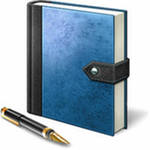 ЯМПІЛЬ – 2014ЗМІСТНавчальні програми з біології, природознавства та екології ………… 3Список навчальних програм, підручників та посібників з природознавства, біології та екології, яким надано гриф МОНУ або схвалення для використання в загальноосвітніх навчальних закладах…………………………………………………………………...  7Викладання біології, природознавства та екології в 2014-2015 навчальному році .........................................................................…….…28Природознавство ……………………………….....…30Біологія, екологія ………………………………....…32Природознавство ………………………………….…30Педагогічні особливості учнів шостих класів…..… 33Нова програма з біології …………………………… 35Оцінювання навчальних досягнень учнів ……………………………   45Рекомендації СОІППО щодо ведення класного журналу з біології, екології, природознавства, основ здоров’я у загальноосвітніх навчальних закладах …………………………………………………… 55Навчальні програмиУ 2014/2015 навчальному році вивчення біології у загальноосвітніх навчальних закладах здійснюватиметься за такими навчальними програмами: 5 клас – програма з біології для 6-9 класів загальноосвітніх навчальних закладів, затверджена наказом МОНмолодьспорту України 
від 6 червня 2012 р.  № 664 // Навчальні програми для загальноосвітніх навчальних закладів: Природознавство. Біологія. 5–9 класи. – К.: Видавничий дім «Освіта», 2013. – 64 с.;6 класи – програма з біології для 6-9 класів загальноосвітніх навчальних закладів, затверджена наказом МОНмолодьспорту України 
від 6 червня 2012 р.  № 664 // Навчальні програми для загальноосвітніх навчальних закладів: Природознавство. Біологія. 5–9 класи. – К.: Видавничий дім «Освіта», 2013. – 64 с.;7-9 класи – Програма для загальноосвітніх навчальних закладів. Біологія. 7-11 класи. – К.: Ірпінь: Перун, 2005. – 97 с.;8-9 класи з поглибленим вивченням біології – програма для загальноосвітніх навчальних закладів з поглибленим вивченням біології // Збірник навчальних програм для загальноосвітніх навчальних закладів з поглибленим вивченням предметів природничо-математичного та технологічного циклу. – К.: Вікторія, 2009. – 102 с.;10-11 класи – Програми для профільного навчання учнів загальноосвітніх навчальних закладів: рівень стандарту, академічний рівень, профільний рівень. – Тернопіль: Мандрівець, 2011. – 128 с.;  10 – 11 класах з поглибленим вивченням біології – Програми для профільного навчання учнів загальноосвітніх навчальних закладів: рівень стандарту, академічний рівень, профільний рівень. – Тернопіль: Мандрівець, 2011. – 128 с.Програми факультативів та курсів за вибором з біології та екології, рекомендовані Міністерством для використання у загальноосвітніх навчальних закладах:  7 – 11 класи – Збірник навчальних програм курсів за вибором та факультативів з біології для допрофільної підготовки та профільного навчання. – Кам’янець-Подільській: Аксіома, 2009. – 246 с.Зміст збірника включає такі програми:Основи психофізіологічних знань і вибір профілю навчання. Факультативний курс, 35 год. 9 клас. (Сябро С.А.).Психологія особистості. Факультативний курс, 35 год. 9 клас. (Баранова Н.П.).Життя рослин. Курс за вибором, 35 год. 7 клас. (Міхеєва Г.В.).Світ кімнатних рослин. Факультативний курс, 17 год. 7 клас. (Вигівська Г.П., Матущенко Т.А.).Аптека природи (І частина). Факультативний курс, 35 год. 7 клас. (Шендрик О.В.).Аптека природи (ІІ частина). Факультативний курс, 35 год. 8 клас. (Шендрик О.В.).Екологія (аутекологія) рослин. Курс за вибором, 35 год. 7, 8 клас. (Драган Г.І.).Охорона тварин. Факультативний курс, 35 год. 8, 9 клас. (група авторів за загальною редакцією Новікової Н.І.).Основи медичних знань. Курс за вибором, 17 год. 8, 9 клас. (Нагаєва Л.М.).Організм людини очима біофізика. Курс за вибором, 35 год. 10, 11 клас. (Яковлєва Є.В.).Зоологія. Ботаніка. Курс за вибором, 70 год. 10 клас. (Ігнатюк Л.М., Пугачова Н.І.).Мікробіологія з основами вірусології. Курс за вибором, 17 год. 8, 9, 10 клас. (Левченко М.Г., Матущенко Т.А.).Латина – біологія. Курс за вибором, 70 год. 8-9 клас. (Пугачова Н.І., Ігнатюк Л.М., Мазаєва К.В.).Біологія і комп’ютер. Факультативний курс, 35 год. 7 клас. (Міронець Л.П.).Основи науково-дослідної роботи учнів. Факультативний курс, 70 год. 8, 9 клас. (Крупич О.М., Мельник А.Р.).Методи наукових досліджень. Курс за вибором, 35 год. 9, 10 клас. (Коваленко С.О.).Основи біологічної статистики в науково-дослідницькій роботі учнів. Факультативний курс, 17 год. 10, 11 клас. (Ягенська Г.В.).Математичне обґрунтування біологічних досліджень. Курс за вибором, 17 год. 10, 11 клас. (Задорожний К.М.).Молекулярні основи метаболізму. Курс за вибором, 17 год. 10 клас. (Коршевнюк Т.В.).Нуклеїнові кислоти. Курс за вибором, 35 год. 10, 11 клас. (Волуца А.Д.).Біохімічні основи життя. Курс за вибором, 35 год. 10, 11 клас. (Яковлева С.В.).Основи цитології. Курс за вибором, 17 год. 10, 11 клас. (Даниленко Л.І., Підгора Н.В.).Порівняльна морфологія, анатомія і фізіологія рослин. Курс за вибором, 17 год. 10, 11 клас. (Задорожний К.М.).Лісознавство з основами лісництвами. Дендрологія. Курс за вибором, 70 год. 10, 11 клас. (Ковалюк В.Г., Боднарюк О.М.).Порівняльна анатомія і фізіологія тварин. Курс за вибором, 17 год. 10, 11 клас. (Задорожний К.М.).Адаптаційна фізіологія людини і тварин. Курс за вибором, 35 год. 11 клас. (Ягенська Г.В.).Фізіологія людини. Курс за вибором, 35 год. 10 клас. (Лакоза Н.В.).Основи антропології. Курс за вибором, 17 год. 10, 11 клас. (Задорожний К.М.).Основи генетики людини. Курс за вибором, 17 год. 11 клас. (Задорожний К.М.).Основи популяційної генетики людини. Курс за вибором, 17 год. 11 клас. (Матяш Н.Ю., Сябро С.А.).Розв’язання задач з генетики. Курс за вибором, 70 год. 11 клас. (Кушнір А.І.).Біотехнологія рослин з основами генної інженерії. Курс за вибором, 70 год. 10-11 клас. (Снітинський В.В., Калинович Г.Л., Завірюха П.Д., Подзізей Б.А.).Вступ до проблем біорізноманіття. Курс за вибором, 17 год. 11 клас. (Безусько А.Г., Мовчан Я.І.).Екологія людини. Курс за вибором, 35 год. 10-11 клас. (Матяш Н.Ю.).Еволюційна біологія. Курс за вибором, 70 год. 11 клас. (Шабанов Д.А.).Узагальнення шкільного курсу біології. Факультативний курс, 140 год. 10-11  клас. (Бармак І.М.).Еволюція систем органів. Факультативний курс, 105 год. 9  клас. (Петренко Л.Т., Петренко Л.П.).Нанотехнології в біології. Факультативний курс, 17 год. 10, 11  клас. (Кучук С.Ю.).5 – 9 класи - Збірник навчальних програм екологічного напрямку 
(І частина) для організації допрофільної підготовки учнів загальноосвітніх навчальних закладів. Програми для збірника підготовлені педагогічними працівниками Хмельницької, Івано-Франківської, Запорізької, Київської, Херсонської, Черкаської, Миколаївської областей. Зміст збірника включає такі програми:  Екологічна абетка. 5-6 клас (Віркун В. О., Єршова О. Б.)Знайомство з екологією. 5-6 клас (Палюховська О. М., Гварадзе Л. А.)Екологія рослин. 7-8 клас (Мирна Л. А., Бітюк М. Ю., Віркун В. О.)Екологія (аутекологія) рослин 8(9) клас (Драган Г. І.)Екологія тварин. 7 клас (Паращук Н. А.)Екологія тварин. 7-8 клас (Чубса С.)Вода – це життя. 7-8 клас (Гільберг Т. Г., Мирна Л. А.)Екологія ґрунту. 7-8 клас (Віркун В. О., Біла М. С., Кашук Т. М., 
Щур О.М.)Екологія повітря. 7-8 клас (Мирна Л. А., Бітюк М. Ю., Віркун В. О.) Енергоресурси. 7-9 клас (Євсюченко Л. В.) Енергоспоживання та енергозбереження. 8 клас (Кудревич О. П.)  Основи повноцінного харчування людини. 8(9) клас (Бондаренко Л.) Екологія їжі. 8-9 клас (Калінська Н. Р.) Антропогенне забруднення навколишнього природного середовища. 
8 клас (Бондаренко Л. Д.) Екологія домашнього житла. 9 клас (Мельник О. А., Кожан Н. О., 
Вапняр С.М.) Практична екологія. 9(10)клас. (Глазунова І. В., Глазунов М. М.) Магнітне поле і здоров’я людини. 9 клас (Шарко В. Д. Ліскович О. В.) Людина в електромагнітному павутинні.  9 клас (Шарко В. Д., Куриленко Н. В.) Фізика. Людина. Навколишнє середовище. 9 клас (Куч рук О.Д., Шарко В. Д.) Екологія рідного краю. 1-11 клас. (колектив авторів Запоріжжя) Збереження біорізноманіття свого регіону. 7 клас (Бойко П. М.) Екологічні системи рідного краю. 7-8 клас (Мазаєва К. В., Сервалі Т. М.) Екологічні проблеми рідного краю. 6-8 клас (Луценко А. Г., Луценко Т.) Екологічне краєзнавство. 8-9 клас (Панич Н. Д.) Сільський зелений туризм. 8 клас (Зінкевич М. В., Лішинська У. І.) Сільський зелений туризм. 9 клас (Зінкевич М. В., Лішинська У. І.) Основи екології та природокористування 8-11 клас (Глущак Г. Я.) Екологічна культура 8 (9) клас (Шилкіна К. О.)Зміст  програм  курсів  за  вибором  і факультативів, як  і кількість годин, що передбачена у програмах, є орієнтовним. Учитель може  творчо  підходити до реалізації змісту  цих  програм,  ураховуючи інтереси та здібності  учнів,  потреби  регіону,  можливості навчально­матеріальної бази  школи. Курс за  вибором (факультатив), програма якого  розрахована на  35 годин і  більше,  може  вивчатися упродовж двох  років.СПИСОК навчальних програм, підручників та посібників з природознавства, біології та екології, яким надано гриф Міністерства освіти і науки України або схвалення для використання у загальноосвітніх навчальних закладахБіологія. ЕкологіяВикладання біології, природознавства та екології в 2014-2015 навчальному роціУ 2014-2015 навчальному році продовжується поступове впровадження нового Державного стандарту базової та повної загальної середньої освіти в основній школі, нова редакція якого передбачає перехід на компетентнісну освіту, яку розглядають як діяльність і результатом якої повинно стати  набуття школярами досвіду вирішення проблем за межами освітнього процесу. Для досягнення цієї мети важливим є сформованість в учасників навчального процесу розуміння необхідності досягнення нових результатів: здатності набувати знання, вчитися впродовж життя, використовувати набуті знання та вміння у практичній діяльності. Основною метою освітньої галузі «Природознавство» на сучасному етапі є формування в учнів природничо-наукової компетентності як базової, екологічної культури, здорового способу життя, ціннісних орієнтацій на гармонійну взаємодію людини і природи,               а також ідей сталого розвитку. Реалізувати основні завдання галузі покликані шкільні предмети «Біологія», «Екологія» і «Природознавство».Окремі природничі предмети у 2014-2015 н.р.У старшій школі кількість годин на тиждень для вивчення біології та екології за різними рівнями змісту становить:Рівень змісту освіти, на якому вивчається біологія, визначається профілем навчання.Рівень змісту біологічної освіти залежно від профілю навчанняПриродознавствоВивчення природознавства в 2014-2015 навчальному році буде здійснюватися відповідно до листа Міністерства освіти і науки України від 24.05.2013  № 1/9-368.«Природознавство» – предмет, який поєднує в собі елементи знань                     з біології, географії, фізики, хімії, астрономії та екології. Він завершує природничо-наукову складову предмета «Природознавство» початкової школи  і є пропедевтикою для систематичних курсів фізики, хімії, біології, географії та астрономії в основній школі. Зміст і методика природознавства формують цілісне сприйняття навколишнього світу, екологічну грамотність і відрізняються практичною спрямованістю.Згідно з новою редакцією Державного стандарту базової і повної загальної середньої освіти мета навчання природознавства полягає                               у формуванні природознавчої компетентності учнів через засвоєння системи інтегрованих знань про природу і людину, основ екологічних знань, удосконалення способів навчально-пізнавальної діяльності, розвиток ціннісних орієнтацій у ставленні до природи. Досягнення цієї мети забезпечується шляхом реалізації нового змісту навчання та організації навчально-виховного процесу на засадах компетентнісного, діяльнісного підходів та особистісно-орієнтованого навчання. Основні положення Державного стандарту спрямовані не стільки на засвоєння суми природничо-наукових знань, скільки на формування вмінь здобувати ці знання.Державний стандарт зобов'язує забезпечувати практико зорієнтовану діяльність учнів з вивчення визначених  питань, соціальну та особистісну значимість цієї діяльності. У рамках практичної діяльності школярів з вивчення і збереження природи рідного краю, спостереження й оцінки екологічного стану навколишнього природного середовища виховуються необхідні ціннісні орієнтації у ставленні  до природного середовища. Усе це підвищує виховний потенціал природничої освіти.У 2014-2015 навчальному році вивчення природознавства у 5 класі здійснюватиметься за програмою:  Навчальні програми для загальноосвітніх навчальних закладів: Природознавство. Біологія. 5-9 класи. – К.: Видавничий дім «Освіта»,                   2013. – 64 с.Типовими навчальними планами на вивчення предмета «Природознавство» в 5 класі за новою програмою передбачено 2 години на тиждень. Загальний обсяг навчального часу становить 70 год, з них 3 год – резервний час, який може бути використаний для організації різноманітних форм навчальної діяльності: екскурсій, проектної та дослідницької  діяльності учнів, роботи з додатковими джерелами інформації, корекції та узагальнення знань.Зміст природознавства для 5 класу поєднує в собі емпіричну спрямованість вивчення природи з оволодінням елементами природничо-наукових методів пізнання на рівні окремих прийомів дослідницької діяльності. В рамках природознавства розширюються знання учнів про різноманіття природних об'єктів, отримані в початковій школі, здійснюєтся систематизації знань про природні об'єкти та будову Всесвіту, формування первинних уявлень про взаємозв'язок між світом живої і неживої природи, між організмами, а також між діяльністю людини і змінами, що відбуваються в навколишньому середовищі. Вивчення природи своєї місцевості, усвідомлення себе частиною цієї природи сприяє формуванню у школярів емоційно-ціннісного ставлення до природи. Такий зміст предмета відповідає як віковим особливостям дітей, так і екологічним вимогам сучасного життя.В основу програми покладено діяльнісний підхід. Оволодіння учнями окремими прийомами дослідницької діяльності є найбільш істотною функцією природознавства як пропедевтичного природничого курсу. Програма визначає обов'язковий перелік способів діяльності, до яких відносяться: визначення (впізнавання), спостереження, опис, порівняння природних об'єктів, вимірювання, проведення дослідів, використання довідкової літератури, участь у соціально-орієнтованій діяльності з вивчення екологічних проблем своєї місцевості.Програма визначає мінімальну кількість демонстрацій,  практичних робіт, практичних занять, завдань для дослідницького практикуму і проектної діяльності. В якості пріоритетів програма розглядає формування у школярів способів роботи з природничою інформацією, комунікативних умінь, а також набуття  елементів природознавчої, здоров'язбережувальної та екологічної компетенцій.Такий підхід потребує зміни методики викладання предмета в частині посилення ролі практичної діяльності на уроці, організації роботи в малих групах, виділення часу на роботу з інформацією тощо.Для реалізації завдань програми необхідна відповідна матеріально-технічна база, забезпечення потрібною довідковою та науково-популярною літературою (словники з природничих наук, атласи-визначники рослин і тварин, атласи географічних карт і зоряного неба, довідники різноманітних даних в табличній або графічній формі, дитячі енциклопедію з природничих наук).Виконання практичної частини програми неможливе без наявності                       в кабінеті спеціально підібраних натуральних об'єктів та обладнання для практичних занять і практичних робіт. У програмі до кожного розділу подано перелік необхідного обладнання для реалізації змісту. Крім того, дуже важливим є використання у навчальному процесі реальних природних об'єктів у рамках проведення практикумів у навколишньому природному середовищі, організації і проведенні уроків-екскурсій.  Учителю слід звернути увагу на формування в учнів таких умінь:спостереження як сприйняття і визначення властивостей об'єкта за допомогою органів сприйняття; опис зовнішнього вигляду вивчених тіл і речовин;порівняння природних об'єктів за 3-4 ознаками;визначення в описі досліду або спостереження його мети, умов проведення та отриманих результатів ;правильне використання (з урахуванням правил безпеки) лабораторного обладнання та вимірювальних приладів для вимірювання довжини, температури, маси та часу при проведенні спостережень і дослідів. вибір способу вимірювання: визначення способу вимірювання величин, використання різноманітних одиниць вимірювання, відбір (або конструювання) необхідних вимірювальних приладів.фіксація результатів дослідження за допомогою різних форм представлення інформації: словесного опису, малюнків, схем тощо.формулювання висновків, заснованих на результатах досліджень.Реалізація всіх зазначених вище способів діяльності буде забезпечувати діяльнісний характер предмета і служити основою для перетворення навчальної інформації в практичні особистісно значущі уміння, застосовувані в повсякденному житті.Навчальний процес з природознавства необхідно спрямувати на формування в учнів загальнонавчальних умінь і навичок та ключових компетенцій. Пріоритетами є: діяльнісний підхід, використання  для пізнання навколишнього світу різних методів і прийомів, робота з різними джерелами інформації для розв’язання проблемних завдань. Особливе значення мають такі методи і прийоми навчальної діяльності школярів як спостереження, вимірювання, прості дослідження. Практична частина програми з природознавства включає дослідницький практикум, практичні роботи, практичні заняття та міні-проекти. Практичні роботи і практичні заняття проводяться і реалізуються на уроці. Дослідницький практикум – це самостійна (або з допомогою дорослих) робота учнів у позаурочний час. Його мета-вироблення дослідницьких умінь у процесі виконання завдань практичного спрямування. Тематику завдань для дослідницького практикуму і міні-проектів учитель може змінювати. Підготовка міні-проектів може здійснюватись і на уроці, і в позаурочний час, як і їх презентація. Проекти мають, як правило, короткотерміновий характер та інтегрований зміст. Учитель може пропонувати власну тематику проектів та природознавчих досліджень.Біологія, екологіяУ 2014-2015 навчальному році біологія у 7-11 класах та екологія буде вивчатися відповідно до листа Міністерства освіти і науки України від 01.06.2012 року №1/9-426, рекомендацій Сумського ОІППО щодо викладання біології, екології в 2013-2014 навчальному році (www.soippo.edu.ua).У 6 класі вивчення предмета «Біологія»  відбуватиметься за новою навчальною программою, укладеною відповідно до нової редакції Державного стандарту базової та повної загальної середньої освіти, керуючись рекомендаціями, наданими Міністерством освіти і науки в листі від 01.07.2014 № 1/9-343. Педагогічні особливості навчання учнів шостих класахУ віковій психології діти шостого класу потрапляють у період молодшого підліткового віку (з 11 років). Тобто вік учнів 6 класу можна назвати перехідним від молодшого шкільного до молодшого підліткового або початком переходу від дитинства до юності. Ранній підлітковий вік – найскладніший період у розвитку дитини. У цей час відбуваються різкі якісні зміни, які стосуються усіх сфер функціонування особистості: відбувається бурхливий фізичний і розумовий розвиток, етичне і соціальне дорослішання, дитина має підвищену збудливість, імпульсивність, на які накладається статевий потяг, часто неусвідомлений.Важливим психічним новоутворенням раннього підліткового віку є розвиток довільності всіх психічних процесів. Учні-підлітки уже можуть самостійно концентрувати увагу, розвивати пам’ять і мислення, регулювати власні емоційно-вольові процеси тощо. Здатність сприйняття своєрідна: діти сприймають оточуючі предмети і явища неточно, тобто виділяють випадкові ознаки і особливості, що з якихось причин привернули їх увагу. Протягом навчання у шостому класі відбуваються кількісні та якісні зміни процесу сприйняття. Кількісні зміни полягають у збільшенні швидкості процесу сприйняття та кількості сприйнятих об'єктів, розширенні обсягу їх запам'ятовування тощо. Поступово в учнів формується здатність спостерігати явища навколишньої дійсності, тобто, виходячи з певної мети, помічати їх, виявляти істотні деталі, з'ясовувати взаємозв'язки між ними.Ці особливості учнівської психіки слід враховувати у процесі навчання. Вже з перших уроків у 6 класі учням бажано пропонувати завдання на спостережливість, виявлення істотних ознак предметів, встановлення зв’язків між кількома об’єктами тощо. Пам'ять учнів у цей час має переважно наочно-образний характер. Учні краще запам'ятовують зовнішні ознаки предметів, ніж їх логічну змістову сутність. У пам’яті учнів цього віку зв’язки між окремими частинами явища, що вивчається, є нестійкими. Учні погано уявляють собі загальну структуру явища, його цілісність і взаємозв'язок компонентів. Запам'ятовування, зазвичай, носить механічний характер, заснований на враженнях та багаторазовому повторенні. Тому процес відтворення завченого вирізняється неточністю, великою кількістю помилок, завчене недовго утримується в пам'яті. Віковий період 11-12 років характеризується переходом від механічної пам’яті до смислової, яка формується під впливом навчання і має  вирішальне значення у здобутті знань. Учні вже починають робити перші спроби, щоб запам'ятати доступний для них матеріал не дослівно, а осмислено. Необхідно систематично, впродовж тривалого часу, повторювати з ними пройдений навчальний матеріал. Необхідно пам'ятати і про дослівне запам'ятовування й відтворення, яке є важливим засобом нагромадження словникового запасу і культури мовлення, розвитку довільної пам'яті та самоконтролю, уміння помічати помилки у відтвореному та їх виправляти. З цією метою учням потрібно пропонувати багато задач і вправ, призначених для усного розв’язування. В учнів  6 класів переважає мимовільна увага (короткотривала), дитина легко відволікається на який-небудь подразник, активно реагує на все нове, яскраве і незвичайне. Зосередження уваги на одному і тому ж об'єкті важко дається учням у цьому віці і призводить до швидкої стомлюваності. Це звісно заважає процесу навчання. Всі ці фактори потрібно враховувати під час організації навчального процесу.Усвідомлення учнями значущості навчального матеріалу та важливості його засвоєння - умова стійкості довільної уваги. На кінець 6 класу обсяг і стійкість уваги дещо зростають. Учням можна пропонувати більші за обсягом тексти для самостійного читання, складніші задачі (з більшою кількістю дій) для розв’язування. З метою активізації навчально-пізнавальної діяльності учнів бажано пропонувати їм самостійно складати задачі і ставити однокласникам запитання, які стосуються вивченого теоретичного матеріалу. Така практика розвиває пам’ять і увагу в учнів та вимагає вивчення теоретичного матеріалу.Щоб сформувати прийоми довільної уваги, слід поруч із звичайною діяльністю пропонувати учням завдання з її перевірки, а також завдання на складання плану діяльності та її контролю.  Стійкість уваги посилюється, коли зміст діяльності викликає зацікавленість, коли в об’єктів, що вивчаються, постійно виявляються нові особливості. Від стилю мислення багато в чому залежить успішність дитини у навчанні та подальшому житті. Тому навчальний процес має підтримувати довготривале мислення. З цією метою на уроках слід заохочувати учнів до роботи з підручником, систематично працювати над розвитком усної і писемної мови школярів (коментування дій, усні вправи, складання учнями задач і запитань), розв’язувати багато задач з логічним навантаженням, пропонувати учням творчі завдання, пов’язані з опрацюванням різних видів інформації та відповідним поданням їх виконання. У презентаціях бажано використовувати гіперпосилання.Крім того, що відбуваються зміни в когнітивній сфері, в цьому віці змінюється й головна діяльність учнів. Якщо у початкових класах головною діяльністю учнів була навчальна, то поступово в учнів  6 класу на перше місце виходить міжособистісне спілкування з дорослими і ровесниками, суспільно корисна праця, що позитивно позначається на розвитку психіки та особистості загалом. Навчання залишається важливим для дітей цієї вікової категорії, але пізнавальний інтерес до навчання знаходиться на стадії зацікавленості: легко виникає і легко згасає. Здебільшого він спрямований на процес навчання, а не на його зміст. Навчальні труднощі молодших підлітків багато в чому залежать від емоційної сторони навчання, інтересу, заохочення, похвали вчителя чи їх відсутності. Якщо вчитель не стимулює самостійність та ініціативу в учнів, а лише наставляє і контролює результати їх навчальної діяльності, то підлітки втрачають інтерес до навчання. Тому на уроках в 6-х класах слід приділяти значну увагу ігровим моментам.Розглянуті вище психологічні особливості учнів-шестикласників є загальними і найтиповішими для дітей даної вікової категорії. Вчителю слід мати на увазі, що вікові закономірності завжди проявляються через варіації індивідуальних якостей, які залежать від особливостей організму конкретної людини та її психіки.У шестикласників підсилюються індивідуальні особливості розвитку, пов’язані з розвитком самостійного мислення, інтелектуальної активності, творчого підходу до вирішення завдань. У цей період важливо, щоб вчитель допоміг учню навчитися самостійно здобувати знання: користуватися додатковою літературою, довідниками, словниками, комп’ютером, Інтернетом. Нова програма з біології Новий Державний стандарт базової та повної загальної середньої освіти ґрунтується на засадах особистісно зорієнтованого, компетентнісного і діяльнісного підходів, що реалізовані в освітніх галузях і відображені в результативних складових змісту загальної середньої освіти.При цьому особистісно зорієнтований підхід до навчання забезпечує розвиток академічних, соціокультурних, соціально-психологічних та інших здібностей учнів. Діяльнісний підхід спрямований на розвиток умінь і навичок учня, застосування здобутих знань у практичних ситуаціях, пошук шляхів інтеграції до соціокультурного та природного середовища.Компетентнісний підхід сприяє формуванню ключових і предметних компетентностей. Компетентнісний підхід ‒ спрямованість навчально-виховного процесу на досягнення результатів, якими є ієрархічно підпорядковані ключова, загальнопредметна і предметна (галузева) компетентності.Компетентність ‒ набута у процесі навчання інтегрована здатність учня, що складається із знань, умінь, досвіду, цінностей і ставлення, що можуть цілісно реалізовуватися на практиці.Компетенція ‒ суспільно визнаний рівень знань, умінь, навичок, ставлень у певній сфері діяльності людини.Ключова компетентність ‒ спеціально структурований комплекс характеристик (якостей) особистості, що дає можливість їй ефективно діяти у різних сферах життєдіяльності і належить до загальногалузевого змісту освітніх стандартів.Ключова компетенція ‒ певний рівень знань, умінь, навичок, ставлень, які можна застосувати у сфері діяльності людини.Предметна (галузева) компетентність ‒ набутий учнями у процесі навчання досвід специфічної для певного предмета діяльності, пов’язаної із засвоєнням, розумінням і застосуванням нових знань.Предметна компетенція ‒ сукупність знань, умінь та характерних рис у межах змісту конкретного предмета, необхідних для виконання учнями певних дій з метою розв’язання навчальних проблем, задач, ситуацій.До ключових компетентностей належить уміння вчитися, спілкуватися державною, рідною та іноземними мовами, математична і базові компетентності в галузі природознавства і техніки, інформаційно-комунікаційна, соціальна, громадянська, загальнокультурна, підприємницька і здоров’язбережувальна компетентності, а до предметних (галузевих) ‒ комунікативна, літературна, мистецька, міжпредметна естетична, природничо-наукова і математична, проектно-технологічна та інформаційно-комунікаційна, суспільствознавча, історична і здоров’язбережувальна компетентності.У Державному стандарті базової та повної загальної середньої освіти зазначається, що метою освітньої галузі «Природознавство» є формування в учнів природничонаукової компетентності як ключової та відповідних предметних компетентностей, як обов’язкового складника загальної культури особистості і розвитку її творчого потенціалу. Освітня галузь «Природознавство» формує в учнів базову (ключову) природничонаукову компетентність і предметні компетентності відповідно до змістових складників (компонентів) освітньої галузі. Ключова природничонаукова компетентність формується як здатність і готовність учнів до використання особистісно значущої системи знань і методології природничих наук для пояснення й адекватного ставлення до природи, розуміння сучасної природничонаукової картини світу як образу природи. Предметні компетентності спрямовані на опанування учнями фундаментальних ідей і принципів, наукового стилю мислення, усвідомлення ними способів діяльності й ціннісних орієнтацій, що дають змогу зрозуміти закономірності перебігу природних явищ, наукові основи сучасного виробництва, техніки та технологій, виробити навички безпечного життя в сучасному високотехнологічному суспільстві й цивілізованої взаємодії з природним середовищем.Біологічний компонент освітньої галузі «Природознавство» забезпечує засвоєння учнями знань про закономірності функціонування живих систем, їх розвиток і взаємодію, взаємозв’язок із неживою природою, оволодіння основними методами пізнання живої природи, розуміння біологічної картини світу, цінності таких категорій, як знання, життя, природа, здоров’я, вироблення ставлення до екологічних проблем, усвідомлення біосферної етики, застосування знань з біології у повсякденному житті та майбутній професійній діяльності, оцінювання їх ролі для суспільного розвитку, перспектив розвитку біології як науки та її значення у забезпеченні існування біосфери й людства.Предметна біологічна компетентність включає такі складові: логіко-змістову, операційну, дослідницьку, пізнавальну компетентність.Логіко-змістова компетентність забезпечує правильність, оперативність і точність мислення, побудову логічного ланцюжка елементів цілого. Сформована логіко-змістова компетентність полягає в тому, що учень володіє певним комплексом біологічних понять, розуміє інтегруюче значення загальнобіологічних понять, встановлює міжпредметні та внутришньопредметні зв’язки; володіє розвиненим логічним мисленням, використовє знання і набутий досвід логічного мислення для успішного вирішення життєвих проблем; аргументовано розмірковує, робить обґрунтовані висновки; відрізняє доведені твердження від недоведених; узагальнює, порівнює, формулює гіпотези; чітко висловлює свої думки; визначає біологічні поняття та застосовує їх для пояснення біологічних явищ і процесів; аналізує та узагальнює значний обсяг фактів, встановлючи зв’язки і тенденції розвитку біологічних ситем; осмислює навчальний матеріал і виділяє в ньому головне; узагальнює навчальний матеріал, класифікує біологічні об’кти; прогнозує шляхи і тенденції розвитку біологічних систем, процесів; переносить біологічні знання на конкретні біологічні системи; встановлює загальні закономірності у функціонуванні, еволюції біологічних систем; володіє індуктивними (від деталей будови до загального рівня організації) та дедуктивними (від загального плану будови до морфо-фізіологічних особливостей) міркуваннями; встановлює причинно-наслідкові зв’язки між будовою, функціями, еволюцією, екологією біологічних ситем.Операційна компетентність – це уміння розв’язувати типові біологічні задачі, вправи; використовувати на практиці алгоритми розв’язання типових задач; відтворювати контекст задач; розпізнавати та систематизувати типові задачі; використовувати різні інформаційні джерела для пошуку алгоритмів розв’язання типових задач (підручники, довідники); ураховуючи спрямованіть на продуктивне навчання біології у профільних класах – уміння створювати власний алгоритм розв’язання задач і вправ.Дослідницька компетентність учнів – це володіння біологічними методами дослідження, використання знань на практиці, уміння формулювати цілі, проблему, гіпотезу дослідження, планувати, здійснювати експеримент, аналізувати його результати, робити висновки. Пізнавальна компетентність – це пізнавальні дії учнів, на основі яких формуються біологічні знання, що мають відповідати певним вимогам і бути: науковими (відповідати об’єктивній реальності та провідним тенденціям розвитку науки), глибокими, міцними, систематичними, різнобічними. Пізнавальна компетентність визначається такими критеріями: міцність і дієвість біологічних знань; уміння працювати з навчальною літературою; володіння біологічними поняттями, знання змісту матеріалу (теорій, законів, будови структур, функцій); застосування аналогії під час аналізу біологічних об’єктів; сформованість умінь розв’язувати проблеми; здатність до оцінного судження; уміння висувати, обґрунтовувати гіпотезу; уміння застосовувати знання для розв’язання практичних задач; логічне мислення, уміння встановлювати причинно-наслідкові зв’язки; мотиваційно-творча активність; самостійність рішень, діяльності, мислення; обґрунтованість висновків; побудова власного алгоритму дій.Формування компетентностей – це складний, цілеспрямований процес.                                                                                                                       Його доцільно розпочати з визначення компетентностей, які можуть бути сформовані на уроках біології, а також установлення співвідношення між ключовими і предметними компетентностями, які реалізуються в шкільному курсі біології. Наприклад, формування предметної компетентності щодо оволодіння прийомами роботи з текстами,  табличними даними, схемами біологічного змісту, зображеннями біологічних об’єктів забезпечує формування ключової інформаційної компетентності.  Наступним кроком має бути аналіз навчальної програми з біології з метою визначення предметних компетентностей, які можуть  бути сформовані при вивчення певної теми,  і системи пізнавальних дій учнів, які забезпечують їх формування.  Учителю необхідно  визначити конкретні знання, уміння і здатності, які складають компетентності і якими повинні оволодіти учні упродовж вивчення теми; відібрати зміст, методи і засоби навчання, які забезпечать формування визначеної компетентності. Приклад співвідношення   ключових і предметних  компетентностей та пізнавальних дій учнів в курсі біології 6 класу (Тема 5. Гриби) Для успішної реалізації компетентнісного підходу учителю необхідно накопичити і систематизувати прийоми формування навчально-пізнавальних компетентностей, вміти проектувати навчальні задачі, використовувати проблемно-пошуковий або дослідницький методи, організовувати самостійну навчальну діяльність учнів, максимально використовувати краєзнавчий матеріал.Важливим кроком у реалізації компетентнісного підходу у навчанні біології є використання змісту навчальної програми, її структурних компонентів.У новій навчальній програмі з біології враховані вимоги до конструювання змісту освіти у сучасній школі, зокрема: універсальність, фундаментальність, практична спрямованість, відповідність віковим особливостям учнів, міжнародному стандарту, досягненням біологічної науки. Зміст програми, у порівнянні з програмою 2005 року, позбавлений надмірної деталізації, особливо це стосується питань систематики, морфології, анатомії біологічних об’єктів, використання термінології; включає інформацію, необхідну для збереження здоров’я, прийняття рішень в повсякденному житті, формування стратегії поведінки сучасної людини; націлює на використання краєзнавчого матеріалу.Програма реалізує всі компоненти змісту освіти: інформаційний (знання про природу і способи пізнання природи); операційний ( уміння: загальнонавчальні і спеціальні);досвід творчої діяльності;досвід емоційно – ціннісного ставлення до навколишнього світу, до інших людей, до самого себе. Розкриємо місце компонентів змісту освіти у формуванні предметних компетентностей на уроках біології в 6 класі.        У сучасних умовах розвитку суспільства, знання про природу залишаються однією з основних складників змісту біологічної освіти, проте вони визнаються потрібними не самі по собі, а для формування здатності використання їх у різних навчальних та життєвих ситуаціях. Для розвитку предметних компетентностей необхідно зменшити число понять, що вивчаються, оскільки набуття досвіду діяльності потребує більше часу. З навчального змісту необхідно відібрати найбільш істотне і важливе для засвоєння, навколо якого буде розгортатись пізнавальна діяльність учня, формуватися уміння і набуватись досвід практичної діяльності.  Орієнтиром у відборі змісту, обов’язкового для засвоєння, є державні вимоги щодо рівня загальноосвітньої підготовки, представлені у правій частині навчальної програми. Змістова частина програми, а також зміст підручників можуть включати питання, які перевищують ці вимоги. Такі питання передбачають формування у шестикласників певних уявлень про біологічні об’єкти/явища,  необхідних для подальшого вивчення біології. Зокрема, це поняття про віруси, електронномікроскопічну будову клітини, класифікацію рослин, що включені у зміст навчального матеріалу, але не відображені у частині вимог програми. Зміст програми передбачає поступове формування загально біологічних понять. Так у першій темі (Клітина) упродовж 10 навчальних годин передбачається засвоєння учнями таких понять і термінів: клітина,  клітинна мембрана, цитоплазма, ядро, клітинна оболонка, органели, хлоропласти, мітохондрії, вакуоля, хромосоми. У другій темі (Одноклітинні організми. Перехід до багатоклітинності) учитель розпочинає роботу з формування знань про типи живлення (автотрофний, гетеротрофний), способи розмноження (статеве і нестатеве), еукаріотичні і прокаріотичні клітини; продовжує формувати знання про одноклітинні і багатоклітинні організми, перші уявлення про які учні тримали в курсі природознавства.Другий компонент змісту біологічної  освіти - це оволодіння досвідом здійснення відомих способів діяльності. Біологічні знання повинні стати основою для формування  в учнів загальнонавчальних та спеціальних умінь, зокрема таких важливих як уміння вести спостереження то описувати їх, виконувати експеримент та оформляти результати біологічних досліджень, самостійно отримувати і переробляти інформацію, аналізувати факти, процеси, явища, аналізувати текст, що містить протиріччя, неоднозначні ідеї або зайву інформацію.  Досвід творчої діяльності має реалізуватись через проблемний характер вивчення матеріалу, розв’язання творчих завдань, де є проблема, що потребує самостійного розв’язання.Четвертий компонент – це ставлення учнів до дійсності. У зміст цього досвіду входить система норм ставлення до природи, до самого себе, до діяльності,  уміння приймати самостійне рішення, давати критичну оцінку  на основі особистого досвіду і загальнолюдських цінностей, робити вибір, тощо. Учитель може застосовувати різні підходи до реалізації змісту навчальної програми, але переважати мають такі, що створять умови для навчальної діяльності учнів (учіння) та формування здатності набувати знання, вчитися,  що є важливим за компетентнісного підходу до навчання. Вивчення навчальної теми доцільно розпочинати не з повідомлення готової інформації про об’єкти та процеси живої природи, а із організації сприйняття учнями самих матеріальних або матеріалізованих об’єктів та процесів живої природи. Учні мають їх спостерігати та  відкривати для себе, включаючись у діяльність, що має на меті дослідження структури, властивостей, взаємозв’язків, сутнісного значення цих компонентів. У результаті учіння школярі здобувають власні емпіричні знання, які далі збагачуватимуться  теоретичними знаннями про ці ж об’єкти та  процеси природи (засобами підручника, додаткової літератури, слів учителя). Такий підхід до вивчення навчального матеріалу розвиває пізнавальний інтерес, збагачує індивідуальний досвід учня, та забезпечує діяльнісний підхід до навчання.Навчально-методичне забезпечення практичної складової курсу біології у 6 класі за новим Державним стандартомМожливості для самостійного вивчення учнями об’єктів живої природи створюються під час лабораторних досліджень та дослідницького практикуму, передбачених програмою. Лабораторні дослідження забезпечують процесуальну складову навчання біології.  Учні виконують їх на етапі  вивчення нового матеріалу за завданнями, які пропонує учитель, з використанням натуральних об’єктів, гербарних зразків, колекцій, моделей, муляжів, зображень, відеоматеріалів. Мета такої діяльності – розвиток в учнів уміння спостерігати, описувати біологічні об’єкти та власні спостереження, виділяти істотні ознаки біологічних об’єктів, виконувати рисунки біологічних об’єктів; формування навичок користування мікроскопом, розв’язування пізнавальних завдань тощо. Прийоми виконання лабораторних досліджень та оформлення їх результатів визначаються учителем з урахуванням вимог програми, вікових особливостей та рівня сформованості  навчальних умінь в учнів 6 класу. Наприклад, результатом спостережень за допомогою мікроскопа за інфузоріями може бути усна розповідь, письмовий опис, відповіді на запитання. Виконання лабораторних досліджень фіксується в класному журналі на сторінці «Зміст уроку». Приклад запису: «Амеба, інфузорія – одноклітинні твариноподібні організми. Лабораторне дослідження: спостереження інфузорій». Програмою не передбачено оцінювання лабораторних досліджень, оскільки їх мета – набуття нових знань в процесі діяльності та формування спеціальних умінь.Практичні роботи виконуються з метою формування практичних умінь і навичок. На виконання практичної роботи виділяється окремий урок, який передбачає такі орієнтовні етапи: визначення мети і завдань уроку, пояснення вчителя (теоретичні аспекти теми практичної роботи), демонстрування учителем операції у цілому і окремих дій, пробне виконання операцій окремими учнями, спостереження іншими, виконання роботи всіма учнями, допомога учителя тим, хто має проблеми, аналіз помилок, проговорювання вголос прийомів виконання операцій і їх послідовності, тренувальні вправи по закріпленню навичок і вмінь. Виконавши практичну роботу, учні в зошитах оформляють звіт про роботу або підсумки. Виконання практичних робіт оцінюється у всіх учнів, при цьому оцінюванню підлягають перш за все  практичні уміння, визначені метою роботи: уміння налаштовувати мікроскоп, виготовляти мікропрепарат, порівнювати, тобто знаходити спільні і відмінні ознаки біологічних об’єктів, уміння розрізняти отруйні гриби, визначати які кімнатні рослини можна вирощувати в приміщенні з певними характеристиками середовища.    З метою стимулювання пізнавальної діяльності учнів програмою запропоновано орієнтовні теми проектів, мета яких – формування уміння знаходити необхідну інформацію про живі організми в різних джерелах (у тому числі з використанням інформаційно-комунікаційних технологій). Проекти розробляють окремі учні або групи учнів у процесі вивчення навчальної теми.  Форма представлення результатів проекту може бути різною: у вигляді повідомлень, презентації, виготовлення буклетів, планшетів, альбомів тощо. Проект може бути колективним і виконуватись на уроці.  Для захисту проектів може бути виділено окремий урок або частину відповідного за змістом уроку.Розподіл годин у програмі орієнтовний. Учитель може аргументовано вносити зміни до розподілу годин, відведених програмою на вивчення окремих тем, змінювати послідовність вивчення питань у межах теми, пропонувати власну тематику проектів та дослідницького практикуму.Навчальна програма з біології для основної школи розроблена відповідно до основних положень нового Державного стандарту базової та повної загальної середньої освіти і спрямована на реалізацію вимог освітньої галузі «Природознавство» та вимог до загальноосвітньої підготовки учнів з біології. Програма з біології розроблена з урахуванням таких змістових ліній: різноманітність та еволюція органічного світу; біологічна природа та соціальна сутність людини; рівні організації живої природи. У зміст закладено функціонально-цілісний, системно-структурний, екологічний, історичний та порівняльний підходи. Це забезпечує формування уявлень про цілісність живих систем без зайвої деталізації морфології та анатомії  біологічних об'єктів; зосереджує увагу на вивченні процесів життєдіяльності, ролі  кожної частини організму у функціонуванні цілого; сприяє формуванню уявлень про зв'язок живих організмів і неживої природи, зв'язок людини і природи, формуванню стратегії поведінки сучасної людини у біосфері. Програма націлює на включення у зміст матеріалу місцевого значення.Навчальний матеріал викладений в програмі за лінійно-концентричним принципом на основі провідних змістових ліній у такій послідовності: клітина, одноклітинні організми, рослини, гриби, тварини, людина, основи системної біології.Оцінювання навчальних досягнень учнівОцінювання навчальних досягнень учнів здійснюється відповідно до  Критеріїв оцінювання (наказ Міністерства № 329 від 13.04.2011, зареєстрований в Міністерстві юстиції України 11 травня 2011 року за 
№ 566/19304), які визначають загальні підходи до визначення рівня навчальних досягнень учнів,  та орієнтовних вимог до оцінювання з предмета. Критерії оцінювання навчальних досягнень учнів основної й старшої школи (витяг із наказу Міністерства освіти і науки України від 13.04.2011 № 329)Оцінювання навчальних досягнень учнів 5 класів з природознавства та 6 класів з біології здійснюється відповідно до орієнтовних вимог до оцінювання, затверджених наказом Міністерства від 21.08.2013 № 1222 «Про затвердження орієнтовних вимог оцінювання навчальних досягнень учнів із базових дисциплін у системі загальної середньої освіти».Орієнтовні вимоги до оцінювання навчальних досягнень учнів 5 класів з пиродознавства(наказ Міністерства освіти і науки України від 21.08.2013 № 1222)При оцінюванні навчальних досягнень з природознавства враховується:засвоєння на рівні вимог навчальної програми знань про об'єкти, і процеси, що відбуваються у природі, сформованість понять про системи живої і неживої природи; правильність, науковість, логічність і доказовість викладу матеріалу, повнота розкриття понять і закономірностей, точність вживання природознавчої термінології;ступінь самостійності відповіді;сформованість загальноосвітніх, специфічних, інтелектуальних умінь та навичок спостереження, опису, експерименту, роботи з додатковими та інформаційно­комунікаційними джерелами, роботи в малій групі співробітництва.Орієнтовні вимоги до оцінювання навчальних досягнень учнів 6 класів з біології(витяг із наказу Міністерства освіти і науки України від 21.08.2013 № 1222)При  оцінюванні рівня навчальних досягнень учнів з біології враховується: рівень оволодіння  біологічними ідеями, що становлять важливу складову загальнолюдської культури;обсяг відтворення знань, рівень розуміння навчального матеріалу;самостійність суджень, систематизація та глибина знань;дієвість знань, уміння застосовувати їх у практичній діяльності з метою розв’язування практичних задач;уміння робити висновки та узагальнення на основі практичної діяльності;рівень оволодіння практичними уміннями та навичками спостереження та дослідження природи.   Оцінювання навчальних досягнень учнів з біології здійснюються за характеристиками, наведеними в таблицях 1 і 2.Таблиця 1Оцінювання лабораторних і практичних робітПри оцінюванні лабораторних і практичних робіт враховується:обсяг виконання завдань роботи;наявність помилок, їх кількість; оформлення роботи (порядок оформлення, виконання рисунків біологічних об’єктів, охайність тощо);для лабораторних робіт наявність і зміст висновків (відповідність меті та змісту завдань роботи, повнота, логічність, послідовність тощо);для практичних робіт наявність і зміст звіту про роботу;рівень самостійності під час виконання завдань і формулювання висновків (написання звіту).Таблиця 2Оцінювання навчальних досягнень учнів 7 – 11 класів здійснюється відповідно до орієнтовних вимог до оцінювання, затверджених наказом Міністерства № 996 від 30.08 2011р. «Про затвердження орієнтовних вимог оцінювання навчальних досягнень учнів у системі загальної середньої освіти». Орієнтовні вимоги до оцінювання навчальних досягнень учнів 7-11 класів з біології(витяг із наказу Міністерства освіти і науки України від 30.08.2011 № 996)При  оцінюванні рівня навчальних досягнень з біології враховується: рівень оволодіння  біологічними ідеями, що становлять важливу складову загальнолюдської культури: рівні організації живої природи, зв’язок будови і функцій організмів, історичний розвиток органічного світу, різноманітність організмів, цілісність і саморегуляція живих систем, зв’язок людини і природи;рівень умінь використовувати теоретичні знання у практичній діяльності, під час розв'язування задач чи вправ різного типу, уміння робити висновки та узагальнення на основі практичної діяльності;рівень оволодіння практичними уміннями та навичками спостереження та дослідження природи,  виконання лабораторних та практичних робіт.		Всі види оцінювання навчальних досягнень учнів  здійснюються за вимогами, наведеними в таблиці. Тематична оцінка виставляється з урахуванням поточних оцінок за різні види навчальних робіт, у тому числі  лабораторні (практичні) роботи. З огляду на це, у кожного учня має бути оцінка за виконання, як мінімум, однієї з лабораторних (практичних) робіт, передбачених програмою у змісті певної теми. З метою об’єктивного семестрового оцінювання, яке здійснюється на підставі тематичного оцінювання, доцільно використовувати різні форми для проведення перевірки  навчальних досягнень з різних тем: усне опитування, виконання самостійних робіт, тестування (письмове, усне, комп’ютерне), тематична контрольна робота. Для запобігання перевантаженню учнів не рекомендується проведення  тематичної контрольної роботи з біології в кінці семестру. Проведення семестрової контрольної роботи програмами з біології не передбачено. Зміст завдань для перевірки навчальних досягнень з теми має відповідати обов’язковим результатам навчання (державним вимогам щодо рівня загальноосвітньої підготовки учнів, визначеним програмою) й критеріям оцінювання.   Завдання для  перевірки навчальних досягнень  мають  спиратися не тільки  на базові  знання учнів,  а й на вміння їх застосовувати. Обов’язковим елементом тематичної контрольної роботи мають бути завдання з короткою та  розгорнутою  відповіддю. РЕКОМЕНДАЦІЇ СУМСЬКОГО ОІППО ЩОДО ВЕДЕННЯ КЛАСНОГО ЖУРНАЛУ З БІОЛОГІЇ, ЕКОЛОГІЇ, ПРИРОДОЗНАВСТВА, ОСНОВ ЗДОРОВ’Я
У ЗАГАЛЬНООСВІТНІХ НАВЧАЛЬНИХ ЗАКЛАДАХ(відповідно інструкції наказу МОН України від 03.06.08 №496)Перед ознайомленням із викладеними нижче рекомендаціями необхідно вивчити інструкцію МОНУ України, відповідно до якої і робимо пояснення, що стосуються предметів біологія, природознавство, основи здоров'я.Записи, здійснені в журналі, мають свідчити про знання учителем основних освітніх документів, відображати якість навчання, умотивованість виставлених оцінок, виконання програми з предмета, ведення тематичного обліку. Починаючи-робити записи до журналу, ознайомтесь із текстом пояснювальної записки до нього, записи робіть згідно цих вимог.Оцінювання навчальних досягнень учнів та ведення відповідних записів щодо його здійсненняОцінювання навчальних досягнень учнів здійснюється відповідно до наказу МОНМС України від 30.08.2011 №996 «Орієнтовні вимоги оцінювання навчальних досягнень учнів у системі загальної середньої освіти», орієнтовних вимог оцінювання навчальних досягнень учнів з біології (додаток 13), природознавства (додаток 15), основ здоров'я (додаток 20). Як визначено цим документом «результати навчальної діяльності учнів на всіх етапах шкільної освіти не можуть обмежуватися знаннями, уміннями, навичками, метою навчання мають бути сформовані компетентності, як загальна здатність, що базується на знаннях, досвіді та цінностях особистості. Компетентності не суперечать знанням, умінням, навичкам, вони передбачають здатність осмислено їх використовувати». Документом передбачено реалізацію компетентнісного підходу в оцінюванні навчальних досягнень учнів. «Удосконалення освітнього процесу з урахуванням компетентнісного підходу полягає в тому, щоб навчити учнів застосовувати набуті знання й уміння в конкретних навчальних та життєвих ситуаціях».Не підлягають обов’язковому оцінюванню навчальні досягнення учнів з факультативних, групових та індивідуальних занять, які фіксуються в окремому (спеціальному) журналі.Основними видами оцінювання навчальних досягнень учнів <; поточне та підсумкове (тематичне, семестрове, річне), державна підсумкова аіссіаціяПоточна оцінка виставляється до класного журналу в колонку з надписом, що засвідчує дату проведення заняття, коли здійснювалося оцінювання учня.При цьому поточні бали виставляються до класного журналу на відповідних предметних сторінках і враховуються вчителем при :складанні вчителем індивідуальних завдань для проведення уроків тематичного оцінювання;підготовці диференційованих завдань для поточного контролю знань та вмінь учнів (формування учнівських компетентностей);індивідуальній роботі з учнями з метою корекції знань та вмінь.Відповідальність за якість, своєчасність та об'єктивність оцінювання покладається на вчителя та керівника загальноосвітнього навчального закладу.Тематична оцінкаВиставляється до класного журналу в колонку з надписом Тематична без дати.При виставленні тематичної оцінки враховуються всі види навчальної діяльності, що підлягали оцінюванню протягом вивчення теми і проведення окремої тематичної атестації не передбачається.На останньому уроці з теми учитель може провести письмову роботу з контролю знань. Одна така робота у семестрі є обов’язковою, це контрольна робота. Усі письмові контрольні роботи вчитель зберігає протягом навчального року. Виконується контрольна робота весь урок і передбачає різні види завдань 4-рівнів складності; розрахована на 12 балів Доцільно завдання підбирати із збірників для державної підсумкової атестації за курс основної/старшої школи. Виставляючи тематичну оцінку, яка не є середнім арифметичним, учитель акцент робить на оцінку за контрольну роботу. Проте всі попередні оцінки впливають на тематичну, яка може бути як вищою, так і нижчою за оцінку контрольної роботи. Відпрацювання пропущеної контрольної роботи не є доцільним. Переписування її виключається. Доцільно контрольну роботу проводити всередині семестру з метою запобігання перевантаження школярів вкінці семестру. Не є доцільним проводити кілька (дві) контрольних робіт у семестрі, що стало традиційним у окремих навчальних закладах: одну роботу проводить учитель, а через деякий час проводиться контрольна робота “за завданнями адміністрації" Терміни контрольних робіт слід спланувати на початку семестру і відразу визначити, яка це буде робота: підготовлена вчителем чи адміністрацією. При цьому адміністрація має забезпечити виконання лише однієї контрольної роботи для класу в один день.Інші письмові зрізи знань учитель може (і це є доцільним) здійснювати як у процесі вивчення теми, так і на останньому уроці з теми (тип уроку - контролю і корекції знань і вмінь), що займе частину такого уроку. У такому випадку форма контролю записується разом з темою уроку, а оцінки виставляються колонкою. Форми контролю: залік, біологічний диктант, тестування, комбіноване опитування тощо. Наприклад, Нюхова і смакова сенсорні системи. Тестування.Тематична оцінка також виставляється з урахуванням оцінювання навчальних досягнень учнів за техніку виконання практичних, лабораторних (експериментальних) робіт (дослідів) та вміння узагальнювати результати дослідження.Якщо учень (учениця) був(ла) відсутній(я) на уроках протягом вивчення теми, не виконав(ла) вимоги навчальної програми, у колонку з надписом Тематична виставляється н/а (не атестований(а)).Тематичний бал може бути виставлено вищим за бал, отриманий учнем безпосередньо на уроці тематичного оцінювання з урахуванням поточних балів високого та достатнього рівнів.Тематична оцінка не підлягає коригуванню (як і будь-яка інша, крім семестрових).Семестрова оцінкаВиставляється без дати до класного журналу в колонку з надписом: І семестр, II семестр. Семестрове оцінювання здійснюється на підставі тематичних оцінок. При цьому мають враховуватися динаміка особистих навчальних досягнень учня (учениці) з предмета протягом семестру, важливість теми, тривалість її вивчення, складність змісту тощо.Якщо учень (учениця) був(ла) відсутній(я) на уроках протягом семестру, у відповідну клітинку замість оцінки за І семестр чи II семестр виставляється Н/а (не атестований(а)). Семестрова оцінка може підлягати коригуванню з дотриманням відповідної процедури. Скоригована семестрова оцінка виставляється без дати у колонку з надписом Скоригована поруч із колонкою І семестр або II семестр. Колонки для виставлення скоригованих оцінок відводяться навіть за відсутності учнів, які виявили бажання їх коригувати.Отримання свідоцтва з відзнакою учнями 9-х класів та медалей учнями 11-х класів неможливе, якщо вони підвищували семестрову оцінку.Річна оцінкаВиставляється до журналу в колонку з надписом Річна без зазначення дати не раніше, ніж через три дні після виставлення оцінки за II семестр.Річне оцінювання здійснюється на основі семестрових або скоригованих семестрових оцінок.У разі коригування учнями оцінки за II семестр, річна оцінка виставляється їм не пізніше 10 червня поточного року.У випадку неатестації учня (учениці) за підсумками двох семестрів у колонку Річна робиться запис н/а (не атестований(а)).Річна оцінка коригуванню не підлягає.Виставлення оцінки з державної підсумкової атестації здійснюється у колону з надписом ДПА без зазначення дати. Учням, яким оцінка з державної підсумкової атестації переглядалася апеляційною комісією, за її результатами виставляється оцінка у колонку з надписом Апеляційна без дати.Учням, які не пройшли державну підсумкову атестацію, у колонку з надписом ДПА робиться запис н/а (не атестований(а)).Категорії учнів 9-х, 11(12)-х класів, які звільняються від державної підсумкової атестації та яким до свідоцтва про базову загальну середню освіту та атестат про повну загальну середню освіту виставляється 12 балів:переможці III (обласного) етапу Всеукраїнських учнівських олімпіад з відповідних базових навчальних дисциплін;учасники IV (заключного) етапу Всеукраїнських учнівських олімпіад з відповідних базових навчальних дисциплін;учасники Міжнародних предметних олімпіад, турнірів, конкурсів;перемюжці II (обласного) етапу Всеукраїнського конкурсу-захисту науково- дослідницьких робіт Малої академії наук України;учасники III (заключного) етапу Всеукраїнського конкурсу-захисту науково- дослідницьких робіт Малої академії наук України.Оцінювання навчальних екскурсій та навчальної практикиЕкскурсії, передбачені змістом навчальної програми, обліковуються на відповідних сторінках навчальних предметів класного журналу та можуть оцінюватися вчителем.Виконання навчальної програми з екскурсій може здійснюватись як у процесі класо-урочної системи, так і під час проходження навчальної практики. У першому випадку екскурсія проводиться під час навчального процесу. Оскільки тематика екскурсій, згідно методичних рекомендацій щодо організації навчально-виховного процесу під час проведення навчальних екскурсій та навчальної практики учнів загальноосвітніх навчальних закладів (лист МОН України №1/9-61 від 06.02.2008) є орієнтовною, то ботанічні екскурсії, які тут пропонуються для 6 класу, доцільно проводити під час навчальної практики у 7 класі, а зоологічні, які пропонуються для 7 класу, доцільно проводити у '8 класі. Тоді ці екскурсії вилучаються із календарного плану навчальних занять (у цей час проводиться урок), обліковуються на окремих сторінках журналу (навчальна практика, розділ III). Поруч із тематикою екскурсії тут у/ дужках вказується відповідна кількість годин її проведення (6 клас - 3 години, 7-8 клас - 4 години). Оцінки за екскурсію виставляються колонкою без дати “Екскурсія 1” на сторінці з предмету. Якщо під час навчальної практики таких екскурсій було кілька (7, 8 класи), то на сторінку з біології після оцінки з II семестр- виноситься колонка оцінок «навчальна практика». Ці оцінки можуть враховуватись при виставленні річних оцінок з предмету.Записи на правій сторінці1. У ГРАФІ «ЗМІСТ УРОКУ» відповідно до календарного планування стисло записується тема уроку, контрольної, практичної, лабораторної роботи тощо. Її записують двома-трьома рядками. Якщо назва теми дуже об'ємна - узагальнюють і записують головне. Слів не скорочують.При проведенні нестандартних уроків у змісті доцільно вказати його форму та назву теми. Наприклад, Прес-конференція "Зроби свій вибір". Вплив наркотичних речовин на органи дихання.На уроці лабораторної та практичної роботи, якщо використовувалось унаочнення, відбувалось пересування учнів по класу тощо фіксується запис про проведення інструктажу з безпеки життєдіяльності дітей: “Інструктаж з БЖД".2. НА УРОЦІ З ВИКОНАННЯМ ЛАБОРАТОРНОЇ ЧИ ПРАКТИЧНОЇ РОБОТИ її прописують із зазначенням послідовного номера роботи та її теми (без лапок). Тут допускається скорочення слів: лаб. робота; пр. робота. Нумерація лабораторних і практичних робіт йде окремо, кожного виду - послідовно. Якщо вчитель не проводить роботу, позначену у програмі зірочкою* (за вибором учителя), то до журналу її не вносять, проте ця робота обов’язково демонструється. Наступна лабораторна робота йтиме заномером, інакшим, ніж   у програмі, а наступним саме для цього класу.3. ОСТАННІЙ УРОК У ТЕМІ, який раніше був уроком тематичного оцінювання, зараз не вимагає єдиного типу чи форми. Це може бути урок будь-якого типу, і записи змісту навчального заняття повинні відповідати колонці з датою, де фіксуються оцінки. Якщо стоїть колонка оцінок, то у змісті має бути записана форма контролю знань чи іншого виду діяльності (наприклад, практична робота). Доцільним є проведення на цьому занятті уроку типу “узагальнення та систематизації знань’’. Проте саме такий запис не робиться, адже колонка звучить “Зміст навчальних занять”, а не “Тип уроку”.* Тому узагальнення завжди має певну назву. Наприклад, Узагальнення - Функціональна єдність кровоносної і дихальної систем. Узагальнюючий урок, як правило, передбачає елемент засвоєння нових знань. Учителі не повинні плутати уроки таких типів, як «Узагальнення та систематизація знань» і «Контроль і корекція знань». Обидва Типи уроків є доцільними на останньому уроці з теми, але колонка оцінок може стояти саме на уроці контролю та корекції знань.4. КОНТРОЛЬНА РОБОТА може бути проведена по-різному: як підсумок однієї теми; кількох тем; усього семестру. Про це свідчать записи, наприклад: Контрольна робота з теми “Опора і рух"; Контрольна робота з тем “Найпростіші. Губки. Кишковопорожнинні. Черви"; Семестрова контрольна робота. У 5 та 6 класі контрольна робота не проводиться.5. ДОМАШНІ ЗАВДАННЯ починають записуватися з великої літери. Стисло записується його зміст (прочитати, вивчити напам’ять, повторити тощо (опрацювати, вивчити параграфи (сторінки) підручника, номери завдань, вправ; дати усно чи письмово відповіді, скласти чи заповнити таблиці, схеми, тести, бліц-питання, підготувати повідомлення, реферати). Завдання необхідно диференціювати за варіантами, здібностями учнів. Індивідуальні чи завдання підвищеної складності можна позначати зірочкою*. Скорочення робити відповідно правил правопису. Перевантажувати учнів домашніми завданнями неприпустимо, оскільки основний навчальний матеріал учні повинні засвоїти на уроці.6. У випадку відсутності вчителя педагогічний працівник, який його заміняє, у графі «завдання додому» після запису домашнього завдання записує «заміна», прізвище, ініціали та засвідчує запис власним підписом.7. По закінченню навчального року під всіма записами зробити відмітки про виконання програми. Наприклад, у 9 класі:За програмою	Фактично проведеноГодин				105			103Лабораторних годин		10			10Практичних робіт		10			10Екскурсій				1			1Програму виконано			Підпис			Записи на лівій сторінці1. ДАТИ записаних уроків мають відповідати датам справа і їх кількість - однакова. Дата проведення одного уроку записується один раз.У разі відсутності вчителя педагогічний працівник, який його замінює, у графі «Завдання додому» після запису домашнього завдання записує «Заміна», прізвище ініціали та засвідчує запис власним підписом.2. ЛАБОРАТОРНІ ТА ПРАКТИЧНІ РОБОТИ оформляються у журналі в залежності від навантаження такої роботи у змісті уроку: якщо ця робота на весь урок, і про це свідчить тема уроку, то зліва ставлять лише дату. Якщо вона є частиною уроку, то після дати відводиться ще одна колонка, у якій вгорі (чи внизу) вздовж колонки записують, наприклад: лабораторна (чи лаб.) робота 5. У цю колонку виставляються оцінки (отже, виходячи з цього, «н» відсутнім учням не ставлять, оскільки ця позначка стоїть під датою). Згідно рекомендацій МОНІУІС України (лист МОНМС України від 01.06.12 № 1/9-426) оцінювання практичних і лабораторних робіт з біології здійснюється на розсуд учителя і в залежності від способу виконання (демонстраційне, фронтальне, групою, індивідуальне) або у всіх учнів класу, або вибірково у окремих учнів. Пропущені роботи не відпрацьовуються.3. НАЗВИ КОЛОНОК. Усі записи щодо оцінювання різних видів діяльності та контролю роблять у формі називного відмінка: “Літні завдання”, “Пр. робота 2”, "Лаб. робота 5", "Екскурсія 1" “Тематична”, 7 семестр", “Скоригова'на", "Навчальна практика”, “Річна", “ДПА”, "Апеляційна".Інакші колонки, як правило, не відводяться, хоча можуть і бути. Це ті, що відображають особливості навчально-виховного процесу вчителя: захист рефератів чи проектів, індивідуальні завдання тощо.  Доцільно на початку навчального року відвести першою колонку «Літні завдання» для виставлення оцінок за його виконання (7, 8, 9, 11 класи). Якщо проведені екскурсії, певні форми поточного контролю знань (коли будуть оцінені всі учні) то оцінки виставляють колонкою під датою проведення роботи, а запис про вид робіт записують у журналі справа (кожна колонка оцінок має бути умотивована).4. ЗАПИС ТЕМАТИЧНОГО КОНТРОЛЮ. Для оформлення відповідних записів після дати останнього уроку у темі відводять колонку “Тематична", у неї заносять оцінки за тему.5. НАД ДАТАМИ уроків певної теми, в окремому рядку записують назву теми і кількість відведених на неї годин. Наприклад, Розмноження й розвиток рослин, 11 год.Зразок оформлення сторінок класного журналуЗаписи зліваЗаписи справаРекомендації по заповненню сторінок журналу розроблені В.М.Успенською, Т.С.Голубенко№п/пНазваАвторКласВидавництвоДокумент про надання грифаПриродознавствоПриродознавствоПриродознавствоПриродознавствоПриродознавствоПриродознавствоНавчальна програма для загальноосвітніх навчальних закладів «Природознавство. 5 клас»Навчальна програма для загальноосвітніх навчальних закладів «Природознавство. 5 клас»5ВД «Освіта»Наказ МОНмолодьспорту від 06.06.2012 № 664Програма для основної школи  «Навколишній світ» (авт. Пушкарьова Т.О.)Програма для основної школи  «Навколишній світ» (авт. Пушкарьова Т.О.)5-6Росток А.В.Т.Лист ІІТЗОвід 21.05.12 № Г-102Основні підручники та навчальні посібникиОсновні підручники та навчальні посібникиОсновні підручники та навчальні посібникиОсновні підручники та навчальні посібникиОсновні підручники та навчальні посібникиОсновні підручники та навчальні посібникиПриродознавство (підручник)Коршевнюк Т.В., Баштовий В.І.5ГенезаНаказ МОНмолодьспорту від 04.01.2013 № 10Природознавство (підручник)Ярошенко О.Г., Бойко В.М.5СвіточНаказ МОНмолодьспорту від 04.01.2013 № 10Додаткові підручники та навчальні посібникиДодаткові підручники та навчальні посібникиДодаткові підручники та навчальні посібникиДодаткові підручники та навчальні посібникиДодаткові підручники та навчальні посібникиДодаткові підручники та навчальні посібникиПриродознавство. Робочий зошитКоршевнюк Т.В., Ярошенко О.Г., Баштовий В.І.5ГенезаЛист ІІТЗОвід 23.07.2013№ 14.1/12-Г-411Зошит для тематичного контролю знань з природознавстваЯрошенко О.Г., Коршевнюк Т.В., Бойко В.М.5СвіточЛист ІІТЗОвід 01.08.2013№ 14.1/12-Г-458Зошит для практичних робіт  з природознавстваЯрошенко О.Г., Коршевнюк Т.В., Бойко В.М.5СвіточЛист ІІТЗОвід 01.08.2013№14.1/12-Г-459Природознавство. Атлас для 5 класу з контурними картамиред. Бусол І.5ПрАТ «Інститут передових технологій»Лист МОНвід 01.08.2013№ 1/11-12432Навчальний атлас «Природознавство» 5ДНВП«Картографія»Лист ІІТЗОвід 05.05.2014№ 14.1/12-Г-606Навколишній світДепутат В.М., Пушкарьова Т.О.5ТОВ «Друкарський дім «Папірус»Лист ІІТЗОвід 21.05.2012 № Г-103Природознавство: зошит для поточного та тематичного оцінюванняКулініч О.М., Басок А.Й.5ПЕТЛист ІІТЗОвід 05.08.2013№ 14.1/12-Г-482Природознавство. Зошит для практичних робіт, практичних занять  та дослідницького практикумуКулініч О.М., Басок А.Й.5ПЕТЛист ІІТЗОвід 05.08.2013№ 14.1/12-Г-493Природознавство. Практичні заняття. Дослідницький практикум. Міні-проекти. ЕкскурсіїБітюк М. Ю., Віркун  В.О., Гудзь В.В.5АксіомаЛист ІІТЗОвід 27.01.2014№ 14.1/12-Г-57Дослідження з природознавства  у 5 класі: картки-інструкції до практичних робіт, дослідницьких практикумів і міні-проектівДемічева І. О.5Видавець Демічева І. О.Лист ІІТЗОвід 03.06.2014№ 14.1/12-Г-821Природознавство. Робочий зошитКнязева О. В.5ВидавецьКнязева О.В.Лист ІІТЗОвід 26.06.2014№ 14.1/12-Г-990Робочий зошит з природознавстваВасютіна Т. М., Буяло Т. Є.5Навчальна книга - БогданЛист ІІТЗОвід 04.03.2014№ 14.1/12-Г-310Природознавство. ПрактикумПугач М. І.5Навчальна книга - БогданЛист ІІТЗОвід 24.07.2014№ 14.1/12-Г-1333Зошит для самостійних та контрольних робіт «Тест-контроль. Природознавство»Яковлева Є. В.5ВеснаЛист ІІТЗОвід 22.07.2014№ 14.1/12-Г-1294Природознавство. Зошит для практичних робітЯковлева Є.В.5ВеснаЛист ІІТЗО від 14.08.2014№ 14.1/12-Г-1523Природознавство. Робочий зошит (до підручника «Природознавство» авт. Коршевнюк Т.В., Баштовий В.І.)Мечник Л.А., Жаркова І.І., Жук М.Г.5Підручники і посібникиЛист ІІТЗОвід 11.08.2014№ 14.1/12-Г-1503Природознавство. Робочий зошит (до підручника «Природознавство» авт. Ярошенко О.Г., Бойко В.М.)Мечник Л.А., Жаркова І.І., Жук М.Г.5Підручники і посібникиЛист ІІТЗОвід 04.08.2014№ 14.1/12-Г-1471Зошит для виконання практикуму з природознавстваГільберг Т.Г., Сак Т.В.5Астон Лист ІІТЗОвід 11.08.2014№ 14.1/12-Г-1502Робочий зошит з природознавстваАндрєєв В.М., Запорожець Н.В., Воронцова І.А.5Літера ЛТДЛист ІІТЗОвід 04.08.2014№ 14.1/12-Г-1438Зошит з природознавстваКотик Т.С.5ПросвітаЛист ІІТЗОвід 03.06.2014№ 14.1/12-Г-818Навколишній світПушкарьова Т.О.6ТОВ «Друкарський дім «Папірус»Лист ІІТЗОвід 21.05.2012  № Г-103Методична літератураМетодична літератураМетодична літератураМетодична літератураМетодична літератураМетодична літератураПриродознавство. Книжка для вчителяЯрошенко О.Г., Коршевнюк Т.В., Баштовий В.І.5ГенезаЛист ІІТЗОвід 23.07.2013№ 14.1/12-Г-410№п/пНазваАвторАвторКласВидавництвоДокумент про надання грифаНавчальна програма для загальноосвітніх навчальних закладів «Біологія. 6-9 класи»Навчальна програма для загальноосвітніх навчальних закладів «Біологія. 6-9 класи»Навчальна програма для загальноосвітніх навчальних закладів «Біологія. 6-9 класи»6-9ВД «Освіта»Наказ МОНмолодьспорту від 06.06.2012 № 664Навчальна програма для загальноосвітніх навчальних закладів «Біологія. 7-12 класи» Навчальна програма для загальноосвітніх навчальних закладів «Біологія. 7-12 класи» Навчальна програма для загальноосвітніх навчальних закладів «Біологія. 7-12 класи» 7-9ПерунЛист МОН від 23.12.2004№ 1/11-6611Збірник навчальних програм для загальноосвітніх закладів з поглибленим вивченням предметів природничо-математичного та технологічного циклуЗбірник навчальних програм для загальноосвітніх закладів з поглибленим вивченням предметів природничо-математичного та технологічного циклуЗбірник навчальних програм для загальноосвітніх закладів з поглибленим вивченням предметів природничо-математичного та технологічного циклу8-9ВікторіяПротокол колегії МОНУ від 21.10.2008 № 1/11-5145Біологія. Програми для профільного навчання учнів загальноосвітніх навчальних закладів (рівень стандарту, академічний, профільний) Біологія. Програми для профільного навчання учнів загальноосвітніх навчальних закладів (рівень стандарту, академічний, профільний) Біологія. Програми для профільного навчання учнів загальноосвітніх навчальних закладів (рівень стандарту, академічний, профільний) 10-11 МандрівецьНаказ МОН від 28.10.2010  № 1021Екологія. Програми для профільного навчання учнів загальноосвітніх навчальних закладів (рівень стандарту, академічний, профільний)Екологія. Програми для профільного навчання учнів загальноосвітніх навчальних закладів (рівень стандарту, академічний, профільний)Екологія. Програми для профільного навчання учнів загальноосвітніх навчальних закладів (рівень стандарту, академічний, профільний)10-11www.mon.gov.ua/ua//activity/education/56/general-secondary-education/educational_programs/1349869088/Наказ МОН від 28.10.2010 № 1021Навчальні програми курсів за вибором та факультативівНавчальні програми курсів за вибором та факультативівНавчальні програми курсів за вибором та факультативівНавчальні програми курсів за вибором та факультативівНавчальні програми курсів за вибором та факультативівНавчальні програми курсів за вибором та факультативівНавчальні програми курсів за вибором та факультативівЗбірник навчальних програм курсів за вибором та факультативів з біології для допрофільної підготовки та профільного навчанняЗбірник навчальних програм курсів за вибором та факультативів з біології для допрофільної підготовки та профільного навчанняЗбірник навчальних програм курсів за вибором та факультативів з біології для допрофільної підготовки та профільного навчанняАксіомаЛист МОНУвід 27.01.2014№ 14.1/12-Г-58Збірник навчальних програм екологічного напрямку (частина І) для  організації допрофільної підготовки учнів загальноосвітніх навчальних закладівЗбірник навчальних програм екологічного напрямку (частина І) для  організації допрофільної підготовки учнів загальноосвітніх навчальних закладівЗбірник навчальних програм екологічного напрямку (частина І) для  організації допрофільної підготовки учнів загальноосвітніх навчальних закладів8-9Державна екологічна академія післядипломної освіти та управлінняЛист МОНУвід 20.12.2013№ 1/11-20183 Програма курсу за вибором (факультативу) «Культура екологічної поведінки»                (автор  Пустовіт Н.А.)Програма курсу за вибором (факультативу) «Культура екологічної поведінки»                (автор  Пустовіт Н.А.)Програма курсу за вибором (факультативу) «Культура екологічної поведінки»                (автор  Пустовіт Н.А.)8-11Ін-т проблем виховання НАПН УкраїниЛист ІІТЗО від 14.10.2013№ 14.1/12-Г-587Програма курсу за вибором (факультативу) «Екологічні проблеми урбанізованого середовища» (автор Пруцакова О.Л.)Програма курсу за вибором (факультативу) «Екологічні проблеми урбанізованого середовища» (автор Пруцакова О.Л.)Програма курсу за вибором (факультативу) «Екологічні проблеми урбанізованого середовища» (автор Пруцакова О.Л.)8(9)Ін-т проблем виховання НАПН УкраїниЛист ІІТЗО від 14.10.2013№ 14.1/12-Г-588Програма факультативного курсу «Філософія біології. 11 клас» (для фізико-математичного та біологічного профілів)  (автор Бак В. Ф.)Програма факультативного курсу «Філософія біології. 11 клас» (для фізико-математичного та біологічного профілів)  (автор Бак В. Ф.)Програма факультативного курсу «Філософія біології. 11 клас» (для фізико-математичного та біологічного профілів)  (автор Бак В. Ф.)11Донецький ОІППОЛист ІІТЗО від 24.06.2014№ 14.1/12-Г-971Основні підручники та навчальні посібникиОсновні підручники та навчальні посібникиОсновні підручники та навчальні посібникиОсновні підручники та навчальні посібникиОсновні підручники та навчальні посібникиОсновні підручники та навчальні посібникиОсновні підручники та навчальні посібникиБіологія (підручник)Біологія (підручник)Костіков І. Ю., Волгін С. О., Додь В. В., Сиволоб А. В., Догаль І. В., Жолос О.В., Скрипник Н. В., Ягенська Г. В., Толстанова Г. М., Ходосовцев О. Є6ВД «Освіта»Наказ МОНУвід 07.02.2014 № 123 Біологія (підручник)Біологія (підручник)Остапченко Л. І., Балан П. Г., Матяш Н. Ю., Мусієнко М. М., Славний П. С., Серебряков В. В , Поліщук В. П.6ГенезаНаказ МОНУвід 07.02.2014 № 123 Біологія (підручник)Біологія (підручник)Мусієнко М.М., Славний П.С.,Балан П.Г.7ГенезаЛист МОН від 28.04.2007№ 1/11-2197Біологія (підручник)Біологія (підручник)Соболь В.І.7ГрамотаНаказ МОН від 15.12.2009  № 1133Біологія (підручник)Біологія (підручник)Ільченко В.Р., Рибалко Л.М., Півень Т.О.7Довкілля-КНаказ МОН від 15.12.2009  № 1133Біологія (підручник)Біологія (підручник)Базанова Т.І., Павіченко Ю.В., Култаєва О.В.7ГімназіяЛист МОН від 29.02.2008 № 1/11-676Біологія (підручник)Біологія (підручник)Межжерін С.В., Межжеріна Я.О.8ОсвітаНаказ МОН від 17.03.2008 № 173Біологія (підручник)Біологія (підручник)Базанова, Павіченко Ю.В., Шатровський О.Г.8ГімназіяНаказ МОН від 17.03.2008 № 179Біологія (підручник)Біологія (підручник)Запорожець Н.В., Влащенко С.В.8РанокНаказ МОН від 19.05.2008 № 205Біологія (підручник)Біологія (підручник)Серебряков В.В., Балан П.Г.8ГенезаНаказ МОН від 17.03.2008 № 179Біологія (підручник)Біологія (підручник)Матяш Н.Ю., Шабатура М.Н.9ГенезаНаказ МОН від 02.02.2009 № 56Біологія (підручник)Біологія (підручник)Степанюк А.В., Міщук Н.Й., Гладюк Т.В., Жирська Г.Я., Барна Л.С.9Підручники і посібникиНаказ МОН  від 02.02.2009 № 56Біологія (підручник)Біологія (підручник)Страшко С.В., Горяна Л.Г., Білик В.Г., Гнатенко С.А.9ГрамотаНаказ МОН від 02.02.2009 № 56Біологія (підручник)Біологія (підручник)Базанова Т.І., Павіченко Ю.В., Тіткова А.М., Кармазіна І.С., Лінніченко В.М.9Світ дитинстваНаказ МОН від 02.02.2009 № 56Біологія (рівень стандарту, академічний рівень) (підручник)Біологія (рівень стандарту, академічний рівень) (підручник)Балан П.Г., Вервес Ю.Г., Поліщук В.П.10ГенезаНаказ МОН від 03.03.2010 № 177Біологія (рівень стандарту, академічний рівень)  (підручник)Біологія (рівень стандарту, академічний рівень)  (підручник)Тагліна О.В.10РанокНаказ МОН від 03.03.2010 № 177Біологія (профільний рівень)  (підручник)Біологія (профільний рівень)  (підручник)Межжерін С.В., Межжеріна Я.О., Коршевнюк Т.В.10Планета книжокНаказ МОН від 03.03.2010 № 177Біологія (профільний рівень)  (підручник)Біологія (профільний рівень)  (підручник)Межжерін С.В., Межжеріна Я.О., Коршевнюк Т.В.10УВЦ «Школяр»Наказ МОН від 03.03.2010 № 177Біологія (рівень стандарту, академічний рівень) (підручник)Біологія (рівень стандарту, академічний рівень) (підручник)Балан П.Г., Вервес Ю.Г.11ГенезаНаказ МОНмолодьспорту від 16.03.2011 № 235Біологія (рівень стандарту, академічний рівень)  (підручник)Біологія (рівень стандарту, академічний рівень)  (підручник)Межжерін С.В., Межжеріна Я.О.11ОсвітаНаказ МОНмолодьспорту від 16.03.2011 № 235Екологія (профільний рівень)  (підручник)Екологія (профільний рівень)  (підручник)Царик Л.П., Царик П.Л., Вітенко І.М.10ГенезаНаказ МОН від 03.03.2010 № 177Екологія (рівень стандарту, академічний рівень)  (підручник)Екологія (рівень стандарту, академічний рівень)  (підручник)Царик Л.П., Царик П.Л., Вітенко І.М.11ГенезаНаказ МОНмолодьспорту від 16.03.2011 № 235Додаткові підручники та навчальні посібникиДодаткові підручники та навчальні посібникиДодаткові підручники та навчальні посібникиДодаткові підручники та навчальні посібникиДодаткові підручники та навчальні посібникиДодаткові підручники та навчальні посібникиДодаткові підручники та навчальні посібникиБіологія. Лабораторні дослідження. Дослідницький практикум. Практичні роботи. Проекти. ЕкскурсіїМирна Л. А., Віркун В. О., Вітюк М. ЮМирна Л. А., Віркун В. О., Вітюк М. Ю6АксіомаЛист ІІТЗОвід 06.05.2014№ 14.1/12-Г-642Біологія. Зошит для контролю знаньКотик Т. С., Балан П. Г.Котик Т. С., Балан П. Г.6ГенезаЛист ІІТЗОвід 08.07.2014№ 14.1/12-Г-1139Біологія. Зошит для практичних робіт, лабораторних досліджень і дослідницького практикуму Котик Т. С., Балан П. Г.Котик Т. С., Балан П. Г.6ГенезаЛист ІІТЗОвід 08.07.2014№ 14.1/12-Г-1138Робочий зошит з біології Андерсон О. А.Андерсон О. А.6УВЦ «Школяр»Лист ІІТЗОвід 21.07.2014№ 14.1/12-Г-1265Біологія. Тестовий контроль знаньЛеонтьєв Д. В.Леонтьєв Д. В.6Літера ЛТДЛист ІІТЗОвід 18.07.2014№ 14.1/12-Г-1188Зошит для практичних робіт з біологіїБезручкова С. В.Безручкова С. В.6Літера ЛТДЛист ІІТЗОвід 18.07.2014№ 14.1/12-Г-1195Біологія. Робочий зошитКнязева О.В.Князева О.В.6НоосфераЛист ІІТЗО від 04.08.2014№ 14.1/12-Г-1467Робочий зошит з біологіїКотик Т.С.Котик Т.С.6ВД «Освіта»Лист ІІТЗО від 04.08.2014№14.1/12-Г-1472Зошит для тематичного контролю знань з  біологіїКотик Т.С.Котик Т.С.6ВД «Освіта»Лист ІІТЗО від 04.08.2014№14.1/12-Г-1473Експрес-контроль з біологіїСліпчук І.Ю.Сліпчук І.Ю.6ВД «Освіта»Лист ІІТЗО від 11.08.2014№14.1/12-Г-1504Біологія. Робочий зошитЗадорожний К.М.Задорожний К.М.6РанокЛист ІІТЗО від 14.08.2014№14.1/12-Г-1526Дослідження з біології: картки-інструкції до практичних робіт, лабораторних досліджень і дослідницького практикумуДемічева І. О.Демічева І. О.6Видавець Демічева І. О.Лист ІІТЗО від 14.08.2014№ 14.1/12-Г-1525Біологія. Зошит для практичних робітЯковлева Є.В.Яковлева Є.В.6ВеснаЛист ІІТЗО від 14.08.2014№ 14.1/12-Г-1524Біологія. Зошит-практикумВовк С.В.Вовк С.В.6ЯнтарЛист ІІТЗО від 14.08.2014№ 14.1/12-Г-1522Зошит з біологіїВасютіна Т.М., Буяло Т.Є.Васютіна Т.М., Буяло Т.Є.6Навчальна книга - БогданЛист ІІТЗО від 14.08.2014№ 14.1/12-Г-1521Зошит для лабораторних і практичних робіт з біологіїКотик Т.С.Котик Т.С.7Літера ЛТДЛист ІІТЗОвід 04.08.2014№ 14.1/12-Г-1431Біологія. Завдання для поточного та тематичного контролю знань. Зошит для учняСало Т.О., Деревинська Л.В.Сало Т.О., Деревинська Л.В.7ГенезаЛист ІІТЗОвід 23.07.2013№ 14.1/12-Г-404Біологія. 7 клас. Зошит для оцінювання навчальних досягненьСоболь В.І.Соболь В.І.7ГрамотаЛист ІІТЗОвід 22.08.2013№ 14.1/12-Г-566Біологія. Методичні рекомендації, календарне плануванняСоболь В.І.Соболь В.І.7ГрамотаЛист ІІТЗОвід 22.08.2013№ 14.1/12-Г-558Біологія. Зошит для лабораторних і практичних робітМусійчук Л.А.Мусійчук Л.А.7Підручники і посібникиЛист ІІТЗО від 10.03.2011№ 1.4/18-Г-154Біологія. 7 клас: Зошит для поточного та тематичного оцінювання: Зошит для лабораторних та практичних робітІонцева А.Ю., Нечаєва Ю.Л., Павленко О.А.Іонцева А.Ю., Нечаєва Ю.Л., Павленко О.А.7ВеснаЛист ІІТЗО від 23.06.2011№ 1.4/18-Г-457Біологія. 7 клас: Зошит для лабораторних і практичних робітЧернишова Н.В., Ісаєва Р.Я.Чернишова Н.В., Ісаєва Р.Я.7ЯнтарЛист ІІТЗО від 06.12.2012№ 14.1/12-Г-376Біологія. 7 клас: Зошит для лабораторних і практичних робітВовк С.В.Вовк С.В.7ЯнтарЛист ІІТЗО від 06.12.2012№ 14.1/12-Г-375Зошит для лабораторних та практичних робіт з біологіїНєчаєва Ю.Л., Павленко О.А.Нєчаєва Ю.Л., Павленко О.А.7ВеснаЛист ІІТЗО від 14.02.2012№ 14.1/12-Г-48Зошит для лабораторних і практичних робіт з біологіїВихренко Т.К.Вихренко Т.К.7Літера ЛТДЛист ІІТЗО від 22.06.2011№ 1.4/18-Г-411Робочий зошит з біології для учня 7 класуАндерсон О. А.Андерсон О. А.7УВЦ «Школяр»Лист ІІТЗО від 06.11.2012№ 14.1/12-Г-343Біологія. Робочий зошит Котик Т.С.Котик Т.С.7РанокЛист ІІТЗОвід 06.08.2013№ 14.1/12-Г-516Біологія. Комплексний зошит для контролю знаньКотик Т.С., Тагліна О.В, Леонтєв Д.В.Котик Т.С., Тагліна О.В, Леонтєв Д.В.7РанокЛист ІІТЗОвід 06.08.2013№ 14.1/12-Г-515Лабораторні та практичні роботи з біологіїМирна Л.А., Бітюк М.Ю., Віркун В.О., Яценко С.П.Мирна Л.А., Бітюк М.Ю., Віркун В.О., Яценко С.П.7АксіомаЛист ІІТЗО від 26.06.2013№ 14.1/12-Г-222Біологія: зошит для поточного та тематичного оцінюванняКулініч О.М., Юрченко Л.П.Кулініч О.М., Юрченко Л.П.7ПЕТЛист ІІТЗОвід 23.07.2013№ 14.1/12-Г-487Біологія: зошит лабораторних та практичних робітКулініч О.М., Юрченко Л.П.Кулініч О.М., Юрченко Л.П.7ПЕТЛист ІІТЗОвід 05.08.2013№ 14.1/12-Г-485Біологія.  Зошит для  лабораторних та практичних робітШилова Н.В.Шилова Н.В.7Торсінг плюсЛист ІІТЗОвід 06.08.2013№ 14.1/12-Г-524Біологія. Робочий зошитКнязева О.В.Князева О.В.7НоосфераЛист ІІТЗО від 20.03.2014№14.1/12-Г-423Біологія. Шкільний визначник: Дидактичний матеріал для виконання практичних робіт з визначення рослинУтєвська О.М.Утєвська О.М.7РанокЛист ІІТЗО від 12.01.2010№1.4/18-Г-548Лабораторний практикум з біологіїМусієнко М.М. Славний П.С., Балан П.Г.Мусієнко М.М. Славний П.С., Балан П.Г.7ГенезаЛист ІІТЗО від 05.05.2014№14.1/12-Г-608Лабораторний практикум з біології рослинПоперенко С.А.Поперенко С.А.7ППКапінус П.І.Лист ІІТЗО від 25.03.2014№ 14.1/12-Г-466Контроль знань учнів з біології Демічева І. О.Демічева І. О.7ГенезаЛист ІІТЗОвід 03.06.2014№ 14.1/12-Г-815Біологія. Зошит для лабораторних і практичних робітОлійник І. В.Олійник І. В.7Навчальна книга – БогданЛист ІІТЗОвід 22.07.2014№ 14.1/12-Г1293Біологія. Робочий зошит	Пашко Г.У., Маркевич А.М., Литвин О.А.Пашко Г.У., Маркевич А.М., Литвин О.А.7Рівненський ОІППОЛист ІІТЗО від 14.08.2014№ 14.1/12-Г-1517Біологія. Інструктивні картки для лабораторних і практичних робітМердух І. І.Мердух І. І.7-11Івано-Фракнківський ОІППОЛист ІІТЗО від 28.02.2014№14.1/12-245Біологія. Завдання для поточного та тематичного контролю знань. Зошит для учняСало Т.О., Деревинська Л.В.Сало Т.О., Деревинська Л.В.8ГенезаЛист ІІТЗОвід 23.07.2013№ 14.1/12-Г-405Лабораторний практикум з біології (для класів з поглибленим вивченням біології)Капелюховська Г.М.Капелюховська Г.М.8ЯнтарЛист ІІТЗО від 12.07.2010№ 1.4/18-Г-547Біологія. Зошит для лабораторних робіт із зоологіїВовк С.В.Вовк С.В.8ЯнтарЛист ІІТЗО від 06.12.2012№ 14.1/12-Г-374Біологія. Зошит для поточного та тематичного оцінювання. Зошит для лабораторних та практичних робітІонцева А.Ю.Іонцева А.Ю.8Весна Лист ІІТЗО від 03.06.2010№1.4/18-Г-268Зошит для лабораторних робіт з біологіїВихренко Т.К.Вихренко Т.К.8Літера ЛТДЛист ІІТЗО від 22.06.2011№1.4/18-Г-410Лабораторні та практичні роботи з біологіїМирна Л.А., Бітюк М.Ю., Віркун В.О.,Яценко С.П.Мирна Л.А., Бітюк М.Ю., Віркун В.О.,Яценко С.П.8АксіомаЛист ІІТЗО від 26.06.2013№14.1/12-Г-224Робочий зошит з біологіїМирна Л.А., Бітюк М.Ю., Віркун В.О.,Турчин О.В.Мирна Л.А., Бітюк М.Ю., Віркун В.О.,Турчин О.В.8АксіомаЛист ІІТЗО від 26.06.2013№14.1/12-Г-225Зошит з біологіїВихренко А.С.Вихренко А.С.8УВЦ «Школяр»Лист ІІТЗОвід 26.06.2013№ 14.1/12-Г-227Біологія. Комплексний зошит для контролю знаньКотик Т.С., Тагліна О.В, Леонтєв Д.В.Котик Т.С., Тагліна О.В, Леонтєв Д.В.8РанокЛист ІІТЗОвід 06.08.2013№ 14.1/12-Г-514Біологія. Зошит для лабораторних та практичних робітПугачова Н.І.Пугачова Н.І.8Торсінг плюсЛист ІІТЗОвід 06.08.2013№ 14.1/12-Г-522Біологія: зошит для поточного та тематичного оцінюванняКулініч О.М., Юрченко Л.П.Кулініч О.М., Юрченко Л.П.8ПЕТЛист ІІТЗОвід 05.08.2013№ 14.1/12-Г-484Біологія: зошит лабораторних та практичних робітКулініч О.М., Юрченко Л.П.Кулініч О.М., Юрченко Л.П.8ПЕТЛист ІІТЗОвід 05.08.2013№ 14.1/12-Г-483Біологія. Шкільний визначник: Дидактичний матеріал для виконання практичних робіт з визначення комах і черепашок молюсківУтєвська О.М.Утєвська О.М.8РанокЛист ІІТЗО від 12.01.2010№1.4/18-Г-550Біологія. Лабораторний практикумПоперенко С.А.Поперенко С.А.8ППКапінус П.І.Лист ІІТЗО від 25.03.2014№ 14.1/12-Г-465Біологія. Робочий зошитКнязева О.В.Князева О.В.8НоосфераЛист ІІТЗО від 28.02.2014№ 14.1/12-Г-243Різнорівневі тематичні завдання з біологіїДемічева І.О.Демічева І.О.8ГенезаЛист ІІТЗО від 07.02.2014№ 14.1/12-Г-79Біологія. Зошит для лабораторних і практичних робітОлійник І. В.Олійник І. В.8Навчальна книга –БогданЛист ІІТЗО від 26.06.2014№ 14.1/12-Г-995Біологія. Зошит для лабораторних  робітМечник Л. А., Жаркова І. І., Жук  М. Г.Мечник Л. А., Жаркова І. І., Жук  М. Г.8АстонЛист ІІТЗО від 24.07.2014№ 14.1/12-Г-1330Зошит для лабораторних і практичних робіт з біологіїКотик Т. С., Тагліна О. В.Котик Т. С., Тагліна О. В.8Літера ЛТДЛист ІІТЗО від 24.07.2014№ 14.1/12-Г-1331Зошит для лабораторних і практичних робіт з біологіїДемічева І. О.Демічева І. О.8Видавець Демічева І. О.Лист ІІТЗО від 24.07.2014№ 14.1/12-Г-1335Зошит з біологіїКалинчук А.Є.Калинчук А.Є.8ПросвітаЛист ІІТЗО від 04.08.2014№ 14.1/12-Г-1468Біологія. Робочий зошит	Архипчук Л.А., Микитюк О.Д., Радчик Л.В., Целюк Г.В.Архипчук Л.А., Микитюк О.Д., Радчик Л.В., Целюк Г.В.8Рівненський ОІППОЛист ІІТЗО від 14.08.2014№ 14.1/12-Г-1518Біологія. Зошит для лабораторних і практичних робітМусійчук Л.А.Мусійчук Л.А.8Підручники і посібникиЛист ІІТЗО від 10.03.2011№ 1.4/18-Г-153Зошит для лабораторних і практичних робіт з біологіїКотик Т. С., Тагліна О. В.Котик Т. С., Тагліна О. В.9Літера ЛТДЛист ІІТЗО від 24.07.2014№ 14.1/12-Г-1332Зошит для лабораторних і практичних робіт з біологіїВихренко Т.К.Вихренко Т.К.9Літера ЛТДЛист ІІТЗО від 22.06.2011№ 1.4/18-Г-409Лабораторні та практичні роботи з біології Мирна Л.А., Віркун В.О., Бітюк М.Ю.Мирна Л.А., Віркун В.О., Бітюк М.Ю.9АксіомаЛист ІІТЗО від 27.01.2014№ 14.1/12-Г-61Робочий зошит з біології. Частина ІМирна Л. А., Бітюк М. Ю., Віркун В.О. Мирна Л. А., Бітюк М. Ю., Віркун В.О. 9АксіомаЛист ІІТЗО від 27.01.2014№ 14.1/12-Г-59Робочий зошит з біології. Частина ІІМирна Л. А., Бітюк М. Ю., Віркун В.О.Мирна Л. А., Бітюк М. Ю., Віркун В.О.9АксіомаЛист ІІТЗО від 27.01.2014№ 14.1/12-Г-60Біологія. Завдання для поточного та тематичного контролю знань. Зошит для учняСало Т.О., Деревинська Л.В.Сало Т.О., Деревинська Л.В.9ГенезаЛист ІІТЗОвід 23.07.2013№ 14.1/12-Г-406Зошит для лабораторних і практичних робітМіщук Н., Барна Л. та ін.Міщук Н., Барна Л. та ін.9Підручники і посібникиЛист ІІТЗО від 26.02.2010№ 1.4/18-Г-92Біологія. Комплексний зошит для контролю знаньКотик Т.С., Тагліна О.В.Котик Т.С., Тагліна О.В.9РанокЛист ІІТЗОвід 06.08.2013№ 14.1/12-Г-518Зошит для лабораторних і практичних робіт з біології людиниДемічева І. О.Демічева І. О.9РанокЛист ІІТЗОвід 28.02.2014№ 14.1/12-Г-244Біологія. Робочий зошитОноприч М. М., Сидорова В. О., Сліпченко О. В., Сень Л. П.Оноприч М. М., Сидорова В. О., Сліпченко О. В., Сень Л. П.9Рівненський ОІППОЛист ІІТЗО від 24.06.2014№ 14.1/12-Г-972Робочий зошит з біологіїАндерсон О. А., Вихренко М.А., Міюс С.М.Андерсон О. А., Вихренко М.А., Міюс С.М.9УВЦ «Школяр»Лист ІІТЗО від 05.05.2014№ 14.1/12-Г-604Біологія. Зошит для поточного та тематичного оцінювання + Зошит лабораторних та практичних робітНечаєва Ю.Л., Журавльова А.Л. Нечаєва Ю.Л., Журавльова А.Л. 9ВеснаЛист ІІТЗО від 11.02.2010№ 1.4/18-Г-40Біологія. Зошит для лабораторних та практичних робітНечаєва Ю.Л., Журавльова А.Л., Нечаєва Ю.Л., Журавльова А.Л., 9ВеснаЛист ІІТЗО від 11.02.2010№ 1.4/18-Г-41Біологія. Зошит для лабораторних і практичних робітМечник Л.А., Жаркова І.І., Жук  М.Г.Мечник Л.А., Жаркова І.І., Жук  М.Г.9АстонЛист ІІТЗО від 12.07.2010№ 1.4/18-Г-191Лабораторний практикумПоперенко С.А.Поперенко С.А.9ПП Капінус П.І.Лист ІІТЗО від 11.10.2010№ 14.1/12-Г-639Зошит для лабораторних, практичних і самостійних робіт з біологіїМатяш Н.Ю.Матяш Н.Ю.9ГенезаЛист ІІТЗОвід 06.05.2014№ 1.4/18-Г-639Робочий зошит з біології (у 2-х частинах) Частина ІМатяш Н.Ю.Матяш Н.Ю.9ГенезаЛист ІІТЗО від 20.05.2010№ 1.4/18-Г-191Робочий зошит з біології (у 2-х частинах) Частина ІІМатяш Н.Ю.Матяш Н.Ю.9ГенезаЛист ІІТЗО від 20.05.2010№ 1.4/18-Г-191Біологія. Зошит для лабораторних та практичних робітСудніцина Л.М.Судніцина Л.М.9Торсінг плюсЛист ІІТЗОвід 06.08.2013№ 14.1/12-Г-536Біологія: зошит для поточного та тематичного оцінюванняКулініч О.М., Юрченко Л.П.Кулініч О.М., Юрченко Л.П.9ПЕТЛист ІІТЗОвід 05.08.2013№ 14.1/12-Г-486Біологія: зошит лабораторних та практичних робітКулініч О.М., Юрченко Л.П.Кулініч О.М., Юрченко Л.П.9ПЕТЛист ІІТЗОвід 05.08.2013№ 14.1/12-Г-488Біологія. Зошит для лабораторних та практичних робітОпаренюк Г.А.Опаренюк Г.А.9ВінницькийОІППОЛист ІІТЗО від 28.02.2014№ 14.1/12-Г-248Збірник тестових завдань з біології, хімії, фізики, математики «300х4»упорядники  Журавель Т.О. та іншіупорядники  Журавель Т.О. та інші9Дніпровський обласний медичний ліцей «Дніпро»Лист ІІТЗОвід 27.12.2013№ 14.1/12-Г-685Лабораторний практикум з біологіїТкачова Л. В.Ткачова Л. В.9ЯнтарЛист ІІТЗОвід 03.06.2014№ 14.1/12-Г-816Біологія. Зошит для лабораторних і практичних робіт з біології людиниВовк С. В.Вовк С. В.9ЯнтарЛист ІІТЗОвід 03.06.2014№ 14.1/12-Г-817Біологія. Зошит для лабораторних і практичних робітКнязєва О. В.Князєва О. В.9ВидавецьКнязева О. В.Лист ІІТЗОвід 03.06.2014№ 14.1/12-Г-822Біологія. Робочий зошитКнязєва О. В.Князєва О. В.9ВидавецьКнязева О. В.Лист ІІТЗОвід 03.06.2014№ 14.1/12-Г-820Біологія. Робочий зошитКотик Т. С., Тагліна О. В.Котик Т. С., Тагліна О. В.9РанокЛист ІІТЗОвід 23.06.2014№ 14.1/12-Г-957Біологія людини. Лабораторні та практичні роботиОлійник І. В.Олійник І. В.9Навчальна книга – БогданЛист ІІТЗОвід 26.06.2014№ 14.1/12-Г-996Біологія. Робочий зошитСереденко С.Г.Середенко С.Г.9Навчальна книга - БогданЛист ІІТЗО від 14.08.2014№ 14.1/12-Г-1520Зошит з біологіїЯковлєва Є., Гусєва Н.Яковлєва Є., Гусєва Н.9ПросвітаЛист ІІТЗОвід 12.07.2010№ 1.4/18-Г-553Біологія (рівні стандарту та академічний). Робочий зошитКотик Т.С., Тагліна О.В.Котик Т.С., Тагліна О.В.10РанокЛист ІІТЗО від 21.09.2011№ 1.4/18-Г-745Біологія. Лабораторний практикум (рівень стандарту + академічний)Поперенко С.А.Поперенко С.А.10ПП Капінус П.І.Лист ІІТЗО від 11.10.2010№1.4/18-3892Практикум з біології (профільний рівень)Коршевнюк Т.В.Коршевнюк Т.В.10Планета книжокЛист ІІТЗОвід 16.07.2010 №1.4/18-Г-597Зошит для лабораторних і практичних робіт із загальної біологіїДемічева І.О.Демічева І.О.10ФОП Демічева І.О.Лист ІІТЗО від 19.07.2010№1.4/18-Г-611Біологія. Зошит для лабораторних і практичних робіт із загальної біології (рівень стандарту)Вовк С.В.Вовк С.В.10ШляхЛист ІІТЗО від 12.07.2010№1.4/18-Г-546Зошит для лабораторних і практичних робіт із загальної біології (академічний рівень)Вовк С.В.Вовк С.В.10ШляхЛист ІІТЗО від 12.07.2010№1.4/18-Г-544Робочий зошит з біології Андерсон О.А., Вихренко М.А.Андерсон О.А., Вихренко М.А.10УВЦ «Школяр»Лист ІІТЗО від 12.07.2010№1.4/18-Г-555Біологія (рівень стандарту, академічний рівень). Експрес-контроль Демічева І.О.Демічева І.О.10РанокЛист ІІТЗО від 09.11.2010№ 1.4/18-Г-748Біологія. Комплексний зошит  для контролю знань: рівень стандарту, академічнийДемічева І.О.Демічева І.О.10РанокЛист ІІТЗО від 11.11.2010№1.4/18-Г-757Біологія. Робочий зошитКнязева О.В.Князева О.В.10Ноосфера Лист ІІТЗО від 20.07.2011№1.4/18-Г-657Біологія. Зошит для поточного та тематичного лабораторних та практичних робітПавленко О.А.Павленко О.А.10ВеснаЛисти ІІТЗОвід 24.06.2011 № 1.4/18-Г-453Біологія. Зошит для лабораторних та практичних робітПавленко О.А.Павленко О.А.10ВеснаЛисти ІІТЗОвід 05.07.2011 № 1.4/18-Г-560Лабораторні та практичні роботи з біології (рівень стандарту)Мирна Л. А., Бітюк М. Ю., Віркун В. О.Мирна Л. А., Бітюк М. Ю., Віркун В. О.10АксіомаЛист ІІТЗО від 17.12.2010№ 1.4/18-Г-833Лабораторні та практичні роботи з біології (академічний рівень)Мирна Л. А., Бітюк М. Ю., Віркун В. О.Мирна Л. А., Бітюк М. Ю., Віркун В. О.10АксіомаЛист ІІТЗО від 17.12.2010№ 1.4/18-Г-832Зошит для лабораторних і практичних робіт з біології (рівень стандарту, академічний рівень)Котик Т. С., Тагліна О. В.Котик Т. С., Тагліна О. В.10Літера ЛТДЛист ІІТЗО від 04.08.2014№ 14.1/12-Г-1436Біологія. Зошит для лабораторних  і практичних робітМечник Л. А., Жаркова І. І.Мечник Л. А., Жаркова І. І.10АстонЛист ІІТЗО від 20.09.2011№ 1.4/18-Г-744Біологія. Зошит для лабораторних та практичних робітПавленко  О.А.Павленко  О.А.10ФОП Співак В.Л.Лист ІІТЗО від 05.07.2011№ 1.4/18-Г-560Зошит з біологіїДанилова О. В., Данилов С.А.Данилова О. В., Данилов С.А.10ГенезаЛист ІІТЗО від 26.02.2010№ 1.4/18-Г-97Біологія. Зошит для лабораторних та практичних робіт (академічний рівень)Мусійчук Л.Мусійчук Л.10Підручники і посібникиЛист ІІТЗО від 06.12.2012№ 14.1/12-Г-380Біологія. Зошит для лабораторних і практичних робіт (профільний рівень)Упатова І.П., Білик О.М.Упатова І.П., Білик О.М.10РанокЛист ІІТЗОвід 06.08.2013№ 14.1/12-Г-517Біологія. Зошит для лабораторних та практичних робітНовикова Н.І.Новикова Н.І.10Торсінг плюсЛист ІІТЗОвід 06.08.2013№ 14.1/12-Г-525Біологія: зошит для поточного та тематичного оцінюванняОрлюк С.М.Орлюк С.М.10ПЕТЛист ІІТЗОвід 05.08.2013№ 14.1/12-Г-490Біологія: зошит лабораторних та практичних робітОрлюк С.М.Орлюк С.М.10ПЕТЛист ІІТЗОвід 05.08.2013№ 14.1/12-Г-489Біологія. Зошит для лабораторних та практичних робітОпаренюк Г.А.Опаренюк Г.А.10ВінницькийОІППОЛист ІІТЗО від 28.02.2014№ 14.1/12-Г-246Біологія. Зошит-посібник учняГусарук Н. В., Степанюк  М. О.,  Пашко Г.У.Гусарук Н. В., Степанюк  М. О.,  Пашко Г.У.10РОГО Асоціація учителів природничих предметів «Еко»Лист ІІТЗО від 24.07.2014№ 14.1/12-Г-1329Біологія. Робочий зошит-посібник. Рівень стандарту. Академічний рівеньБарна І. В.Барна І. В.10Підручники і посібникиЛист ІІТЗОвід 22.07.2014№14.1/12-Г-1298Біологія. Зошит для лабораторних і практичних робіт. Рівень стандарту. Академічний рівеньМусійчук Л. А.Мусійчук Л. А.10Підручники і посібникиЛист ІІТЗОвід 22.07.2014№14.1/12-Г-1297Біологія. Робочий зошитМахник О. Д., Опанасюк Г. С., Шагієва Р. Р.Махник О. Д., Опанасюк Г. С., Шагієва Р. Р.10Рівненський ОІППОЛист ІІТЗОвід 22.07.2014№14.1/12-Г-1300Зошит з біології. Рівень стандартуЯковлєва Є., Гусєва Н.Яковлєва Є., Гусєва Н.10ПросвітаЛист ІІТЗОвід 12.07.2010№ 1.4/18-Г-551Зошит з біології. Академічний стандартуЯковлєва Є., Гусєва Н.Яковлєва Є., Гусєва Н.10ПросвітаЛист ІІТЗОвід 12.07.2010№ 1.4/18-Г-552Електронний засіб навчального призначення  «Біологія. 10 клас»Деменко О.І., Запорожець Н.В.Деменко О.І., Запорожець Н.В.10КомпаніяСМІТЛист ІІТЗОвід 08.02.2012№ 14.1/10-328Електронний засіб навчального призначення «Віртуальна біологічна лабораторія. 10 клас»Деменко О.І., Запорожець Н.В.Деменко О.І., Запорожець Н.В.10КомпаніяСМІТЛист ІІТЗОвід 19.04.2011№ 1.4/18-Г-248Біологія. Робочий зошит-посібник. Рівень стандарту. Академічний рівеньБарна І. В.Барна І. В.11Підручники і посібникиЛист ІІТЗОвід 22.07.2014№ 14.1/12-Г-1299Біологія. Зошит для лабораторних і практичних робіт. Рівень стандарту. Академічний рівеньБарна І. В., Чуха Г. З.Барна І. В., Чуха Г. З.11Підручники і посібникиЛист ІІТЗОвід 22.07.2014№ 14.1/12-Г-1296Лабораторні та практичні роботи з екології (рівень стандарту, академічний рівень)Мирна Л. А., Бітюк М. Ю., Віркун В. О.Мирна Л. А., Бітюк М. Ю., Віркун В. О.11АксіомаЛист ІІТЗОвід 19.02.2013№ 14.1/12-Г-86Лабораторні та практичні роботи з біології (рівень стандарту, академічний рівень)Мирна Л.А., Бітюк М.Ю., Віркун В.О.Мирна Л.А., Бітюк М.Ю., Віркун В.О.11АксіомаЛист ІІТЗО від 26.06.2013№ 14.1/12-Г-223Робочий зошит. Біологія. Рівень стандарту, академічний рівеньКнязева О.В.Князева О.В.11Ноосфера Лист ІІТЗО від 20.07.2011№ 1.4/18-Г-656Біологія. Лабораторний практикум (рівень стандарту + академічний)Поперенко С.А.Поперенко С.А.11ПП Капінус П.І.Лист ІІТЗО від 06.07.2011№ 1.4/18-Г-580Біологія. Зошит для лабораторних та практичних робітІонцева А.Ю.Іонцева А.Ю.11ВеснаЛист ІІТЗО від 05.07.2011№ 1.4/18-Г-561Тест-контроль. БіологіяІонцева А.Ю.Іонцева А.Ю.11ВеснаЛисти ІІТЗОвід 23.06.2011 № 1.4/18-Г-451Біологія. Експрес-контроль (рівень стандарту, академічний рівень)Демічева І. О.Демічева І. О.11РанокЛист ІІТЗО від 15.07.2011№ 1.4/18-Г-644Біологія. Експрес-контроль (рівень стандарту, академічний рівень). Комплексний зошит для контролю знаньДемічева І. О.Демічева І. О.11РанокЛист ІІТЗО від 24.06.2011№ 1.4/18-Г-456Біологія (рівні стандарту та академічний). Робочий зошитКотик Т.С., Тагліна О.В.Котик Т.С., Тагліна О.В.11РанокЛист ІІТЗО від 21.05.2013№ 14.1/12-Г-171Лабораторний практикум. Тестові завдання. Біологія. Рівень стандартуТкачова Л.В.Ткачова Л.В.11ЯнтарЛист ІІТЗО від 13.09.2011№ 1.4/18-Г-738Біологія. Зошит для лабораторних і практичних робіт Академічний рівеньВовк С.В.Вовк С.В.11ЯнтарЛист ІІТЗО від 13.09.2011№ 1.4/18-Г-739Біологія: Зошит для лабораторних і практичних робіт. Рівень стандартуБарна І.В, Чуха Г.З.Барна І.В, Чуха Г.З.11Підручники і посібникиЛист ІІТЗО від 08.12.2012№ 14.1/12-Г-29Робочий зошит з біологіїАндерсон О.А.Андерсон О.А.11УВЦ «Школяр»Лист ІІТЗО від 26.06.2013№ 14.1/12-Г-226Біологія. Зошит для лабораторних та практичних робіт (академічний рівень)Барна І., Чуха Г.Барна І., Чуха Г.11Підручники і посібникиЛист ІІТЗО від 06.12.2012№ 14.1/12-Г-378Біологія. Робочий зошит. У 2-х частинах (рівень стандарту, академічний рівень)Барна І.Барна І.11Підручники і посібникиЛист ІІТЗО від 06.12.2012№ 14.1/12-Г-381Біологія. Зошит для лабораторних та практичних робітНовикова Н.І.Новикова Н.І.11Торсінг плюсЛист ІІТЗОвід 06.08.2013№ 14.1/12-Г-523Біологія: зошит для поточного та тематичного оцінюванняОрлюк С.М.Орлюк С.М.11ПЕТЛист ІІТЗОвід 05.08.2013№ 14.1/12-Г-491Біологія: зошит лабораторних та практичних робітОрлюк С.М.Орлюк С.М.11ПЕТЛист ІІТЗОвід 05.08.2013№ 14.1/12-Г-492Біологія. Зошит для лабораторних і практичних робіт. Рівень стандарту, академічний рівеньМечник Л.А., Судомир Л.М.Мечник Л.А., Судомир Л.М.11АстонЛист ІІТЗОвід 05.05.2014№ 14.1/12-Г-607Біологія. Зошит для лабораторних і практичних робіт (профільний рівень)Упатова І.П.Упатова І.П.11РанокЛист ІІТЗОвід 07.02.2014№ 14.1/12-Г-86Біологія. Зошит для лабораторних та практичних робітОпаренюк Г.А.Опаренюк Г.А.11ВінницькийОІППОЛист ІІТЗО від 28.02.2014№ 14.1/12-Г-247Біологія. Зошит-посібник учняГусарук Н. В., Оноприч М. М., Пашко Г.У.Гусарук Н. В., Оноприч М. М., Пашко Г.У.11РОГО Асоціація учителів природничих предметів «Еко»Лист ІІТЗО від 24.06.2014№ 14.1/12-Г-970Зошит для лабораторних і практичних робіт з біологіїКотик Т. С., Тагліна О. В.Котик Т. С., Тагліна О. В.11Літера ЛТДЛист ІІТЗО від 24.07.2014№ 14.1/12-Г1328Загальна біологія. Лабораторні та практичні роботиОлійник І. В.Олійник І. В.11Навчальна книга –БогданЛист ІІТЗО від 26.06.2014№ 14.1/12-Г-997Тематичне оцінювання знань з біології. Робочий зошитМежжеріна Я.О., Межжерін С.В.Межжеріна Я.О., Межжерін С.В.11УВЦ «Школяр»Лист ІІТЗО від 04.08.2014№ 14.1/12-Г-1469Схеми і таблиці. БіологіяВолкова Т.І.Волкова Т.І.ВеснаЛист ІІТЗО від 03.06.2010№ 1.4/18-Г-267Біологія (біологія, зоологія, біологія людини, основи екології) Волкова Т.І.Волкова Т.І.7-11Весна Лист ІІТЗО від 03.06.2010№ 1.4/18-Г-267Електронний засіб навчального призначення  «Біологія. 11 клас»Козленко О.Г., Синєока Г.ЮКозленко О.Г., Синєока Г.Ю11КомпаніяСМІТЛист ІІТЗОвід 20.03.2014№ 14.1/12-Г-424Екологія: робочий зошит (рівень стандарту, академічний рівень)Шаламова-Харченко Р.М., Бороздина О.М.Шаламова-Харченко Р.М., Бороздина О.М.11РанокЛист ІІТЗОвід 07.02.2014№ 14.1/12-Г-85Практикум з екології (рівень стандарту, академічний рівень)Скиба М.М., Скиба Ю.А., Халявка Т.О.Скиба М.М., Скиба Ю.А., Халявка Т.О.11Навчальна книга –БогданЛист ІІТЗО від 11.08.2014№ 14.1/12-Г-1501Біологія: Довідник для абітурієнтів та школярів Прокопенко Л.І. та н..Прокопенко Л.І. та н..7-11Літера ЛТДЛист ІІТЗОвід 25.07.2011№1.4/18-Г-679ЗНО. Біологія. Тренувальні тести. Навчальний посібник для підготовки до зовнішнього незалежного оцінюванняМатяш Н.Ю., Коршевнюк Т.В., Яценко С.П.Матяш Н.Ю., Коршевнюк Т.В., Яценко С.П.7-11ГенезаЛист МОНмолодьспортувід 08.11.2012 № 1/11-17382ЗНО за 30 днів. Біологія. Експрес-курс для підготовки до зовнішнього незалежного оцінюванняКостильов О.В., Андерсон О.А.Костильов О.В., Андерсон О.А.7-11ГенезаЛист МОНмолодьспортувід 08.11.2012 № 1/11-17386ЗНО. Біологія. Твій репетитор. Комплексне видання для підготовки до зовнішнього незалежного оцінюванняКостильов О.В., Андерсон О.А.Костильов О.В., Андерсон О.А.7-11ГенезаЛист МОНмолодьспортувід 08.11.2012 № 1/11-17386Біологія. Посібник для підготовки до ДПА та ЗНОКостильов О.В., Андерсон О.А.Костильов О.В., Андерсон О.А.7-11ГенезаЛист МОНмолодьспортувід 08.11.2012 № 1/11-17385Біологія. Повний шкільний курс. Довідник. Навчальний посібник для підготовки до зовнішнього незалежного оцінюванняБалан П.Г., Вервес Ю.Г., Поліщук В.П., Ляшенко Т.П., Пасічніченко О.М.Балан П.Г., Вервес Ю.Г., Поліщук В.П., Ляшенко Т.П., Пасічніченко О.М.7-11ГенезаЛист МОНмолодьспортувід 08.11.2012 № 1/11-17384Біологія. Довідник, тестові завданняСоболь В.І.Соболь В.І.7-11АбеткаЛист ІІТЗОвід 04.08.2014№ 14.1/12-Г-1494Біологія. Збірник завдань у тестовій форміСоболь В.І.Соболь В.І.7-11АбеткаЛист ІІТЗОвід 04.08.2014№ 14.1/12-Г-1470Практикум з екології для 11 класу. Рівень стандарту. Академічний рівеньБокоч О. С., Гринчук М. Й., Мигалина Л. І.Бокоч О. С., Гринчук М. Й., Мигалина Л. І.11ЗакарпатськийОІППОЛист ІІТЗОвід 22.07.2014№ 14.1/12-Г-1295Гриби Хмельниччини (навчальний посібник)Говорун В.Д., Тимощук О.О.Говорун В.Д., Тимощук О.О.ХмельницькиобласнийЕНЦЛист ІІТЗОвід 05.05.2014№ 14.1/12-Г-605Школа екологічного вчинку (навчальний посібник)Пустовіт Н. А., Колонькова О. О.,Пруцакова О. Л.Пустовіт Н. А., Колонькова О. О.,Пруцакова О. Л.5-9Інститут педагогікиНАПНЛист ІІТЗО від 24.06.2014№ 14.1/12-Г-968Екологічні задачі, ігри та вікториниПустовіт Н.А., Плечова З., Пруцакова О.Л.Пустовіт Н.А., Плечова З., Пруцакова О.Л.6-11Ін-т проблем виховання НАПН УкраїниЛист ІІТЗО від 14.10.2013№ 14.1/12-Г-586Зелений пакет (навчально-методичний комплект)Пустовіт Н.А., Пруцакова О.Л.Пустовіт Н.А., Пруцакова О.Л.8(9)ОБСЕЛист ІІТЗО від 05.03.2013№ 14.1/12-Г-103Методична літератураМетодична літератураМетодична літератураМетодична літератураМетодична літератураМетодична літератураМетодична літератураМетодичні рекомендації «Школа екологічного вчинку» Пустовіт Н. А., Колонькова О. О., Пруцакова О. Л.Пустовіт Н. А., Колонькова О. О., Пруцакова О. Л.5-9Інститут педагогікиНАПНЛист ІІТЗОвід 24.06.2014№ 14.1/12-Г-966Формування  екологічно доцільної поведінки школярів (навчально-методичний посібник)Пустовіт Н. А., Колонькова О. О., Пруцакова О. Л.Пустовіт Н. А., Колонькова О. О., Пруцакова О. Л.5-9Інститут педагогікиНАПНЛист ІІТЗО від 24.06.2014№ 14.1/12-Г-964Формування культури екологічної поведінки учнів основної школи (методичний посібник)Пустовіт Н. А., Колонькова О. О., Пруцакова О. Л. та іншіПустовіт Н. А., Колонькова О. О., Пруцакова О. Л. та інші5-9Інститут педагогікиНАПНЛист ІІТЗО від 24.06.2014№ 14.1/12-Г-967Екологічний календар (методичний посібник)Санковська І. М.Санковська І. М.5-9Інститут педагогікиНАПНЛист ІІТЗО від 24.06.2014№ 14.1/12-Г-980Уроки біології. Методичний посібник для вчителівСліпчук І.Ю.Сліпчук І.Ю.6ВД «Освіта»Лист ІІТЗО від 11.08.2014№ 14.1/12-Г-1505Біологія. Методичні матеріали до уроку. Книжка для вчителяКотик Т.С., Балан П.Г.Котик Т.С., Балан П.Г.6Генеза Лист ІІТЗО від 14.08.2014№ 14.1/12-Г-1519Біологія. Книжка для вчителяСало Т.О., Деревинська Л.В.Сало Т.О., Деревинська Л.В.7ГенезаЛист ІІТЗОвід 23.07.2013№ 14.1/12-Г-407Біологія. Книжка для вчителя: орієнтовне календарне планування та розробки уроківСоболь В.І.Соболь В.І.7ГрамотаЛист ІІТЗОвід 22.08.2013№ 14.1/12-Г-559Уроки з біології в 7 класіКосик Т. П., Гавриляк О. О.,  Косик І. О.Косик Т. П., Гавриляк О. О.,  Косик І. О.7ГенезаЛист ІІТЗО від 05.05.2014№14.1/12-Г-603Біологія. Книжка для вчителяСало Т.О., Деревинська Л.В.Сало Т.О., Деревинська Л.В.8ГенезаЛист ІІТЗОвід 23.07.2013№ 14.1/12-Г-408Біологія. Книжка для вчителяСало Т.О., Деревинська Л.В.Сало Т.О., Деревинська Л.В.9ГенезаЛист ІІТЗОвід 23.07.2013№ 14.1/12-Г-409Навчання біології в 9 класі з використанням інноваційних педагогічних технологійМатяш Н.Ю.Матяш Н.Ю.9ГенезаЛист ІІТЗО від 24.02.2012№ 1.4/12-Г-59КласПредметКількість годин на тижденьКількість колективів авторів підручників5Природознавство226Біологія. Рослини227Біологія. Рослини248Біологія. Тварини249Біологія людини3410Біологія (загальна)1,5 стандарт, академічний211Біологія (загальна)1,5 стандарт, академічний211Екологія0,51Рівень змістуБіологіяБіологіяЕкологіяЕкологіяРівень змісту10 клас11 клас10 клас11 класРівень стандарту1,51,5–0,5Академічний рівень1,51,5–0,5Профільний біологічний рівень55–0,5Профільний екологічний рівень5522Напрям навчанняПрофіль навчанняРівень змісту освіти–Універсальний Академічний рівеньПриродничо-математичнийФізико-математичнийАкадемічний рівеньПриродничо-математичнийМатематичнийАкадемічний рівеньПриродничо-математичнийФізичнийАкадемічний рівеньПриродничо-математичнийФізико-хімічнийАкадемічний рівеньПриродничо-математичнийАгрохімічнийАкадемічний рівеньПриродничо-математичнийХіміко-технологічнийАкадемічний рівеньПриродничо-математичнийГеографічнийАкадемічний рівеньПриродничо-математичнийБіолого-хімічнийПрофільний рівеньПриродничо-математичнийБіотехнологічний Профільний рівеньПриродничо-математичнийБіолого-фізичний (медичний)Профільний рівеньПриродничо-математичнийЕкологічнийПрофільний рівеньСуспільно-гуманітарнийІсторичнийРівень стандартуСуспільно-гуманітарнийПравовийРівень стандартуСуспільно-гуманітарнийФілософськийРівень стандартуСуспільно-гуманітарнийЕкономічнийРівень стандартуФілологічнийУкраїнської філологіїРівень стандартуФілологічнийІноземної філологіїРівень стандартуФілологічнийІсторико-філологічнийРівень стандартуТехнологічнийТехнологічнийРівень стандарту ТехнологічнийІнформаційно-технологічнийРівень стандарту Художньо-естетичнийХудожньо-естетичнийРівень стандартуСпортивнийСпортивнийАкадемічний рівеньКлючова компетентністьПредметна компетентністьЗнання, уміння і здатності учнів, визначені програмоюЗдоров’язбережувальна компетентністьДотримання заходів профілактики захворювань, які викликаються грибамиУчень (учениця) наводить приклади отруйних грибів свого краю; розпізнає їстівні та отруйні гриби своєї місцевості;пояснює: як відрізнити отруйні гриби (на прикладах видів своєї місцевості); негативні наслідки вживання в їжу продуктів, що вражені цвілевими грибами;застосовує знання для: зберігання продуктів харчування; профілактики    захворювань, що спричиняються грибами; профілактики отруєння грибами.ТемаГод.ДемонструванняЛабораторні дослідженняПрактичні та лабораторні роботиДослідниць-кий практикумПроектиВступ41. Клітина10Клітин рослин і тварин за допомогою оптичного мікроскопа,  колекцій зображень (у тому числі електронних) клітин рослин і тваринБудова клітини листка елодеї.Рух цитоплазми в клітинах листка елодеїПрактичні роботи:1. Будова світлового мікроскопа  та робота з ним.  2.Виготовлення мікропрепаратів шкірки луски цибулі та розгляд її за допомогою оптичного мікроскопа2. Одно-клітинні організми8Мікропрепаратів одноклітинних організмів; колекцій зображень (у тому числі електронних) одноклітинних, колоніальних організмів, багатоклітинних організмівСпостереження інфузорійМіні-проект (за вибором) Чому скисає молоко?Корисний йогурт.Живі фільтри3. Росли-ни20Дослідів, що підтверджують: фотосинтез; дихання;  випаровування води; транспорт речовин по рослині; поглинання коренем води; вплив мінеральних речовин на розвиток рослин;мікропрепаратів внутрішньої будови кореня, стебла, листкаБудова кореня; пагона; бруньки; цибулини, кореневища, бульби картоплі, коренеплоду (на прикладі моркви); будова квітки;будова насінини; будова плодаДосліджен-ня процесу росту вегетативних органів. Спостережен-ня за розвит-ком пагона з бруньки.Транспорт речовин по рослині. Вегетативне розмноження рослин. Досліджен-ня умов проростання насінняМіні-проект (за вибором):Листопад.Квіти і комахи.Рослини мандрівники.Рослини хижаки4. Різноманітність рослин 12Гербарних зразків, колекцій зображень (у тому числі електронних) рослин, рослинних угрупованьБудова зелених нитчастих водоростей.Будова моху.Будова папоротей.Будова голонасінних.Практичні роботи:3. Порівняння будови мохів, папоротей та покритонасін-них (квіткових) рослин.4. Визначення видів кімнатних рослин, придатних для вирощування в певних умовахМіні-проект (за вибором)Як утворився торф і кам’яне вугілля?Викопні рослини.5. Гриби9Їстівних, отруйних, цвілевих, паразитичних грибів; лишайниківБудова шапинкових грибів, цвілевих грибів (за допомогою мікроскопа)Практична робота:5. Розпізнавання їстівних та отруйних грибів своєї місцевостіМіні-проект Гриби у біосфері та житті людиниУзагальнення, 2 год.Узагальнення, 2 год.Узагальнення, 2 год.Екскурсії.   Різноманітність рослин  свого краю. Вивчення рослинних угрупованьЕкскурсії.   Різноманітність рослин  свого краю. Вивчення рослинних угрупованьЕкскурсії.   Різноманітність рослин  свого краю. Вивчення рослинних угрупованьЕкскурсії.   Різноманітність рослин  свого краю. Вивчення рослинних угрупованьЕкскурсії.   Різноманітність рослин  свого краю. Вивчення рослинних угрупованьЕкскурсії.   Різноманітність рослин  свого краю. Вивчення рослинних угрупованьЕкскурсії.   Різноманітність рослин  свого краю. Вивчення рослинних угрупованьРівні навчальнихдосягненьБалиВимоги до знань, умінь і навичок учнів I. Початковий1Учні розрізняють об'єкти вивчення2Учні відтворюють незначну частину навчального матеріалу, мають нечіткі уявлення про об'єкт вивчення 3Учні відтворюють частину навчального матеріалу; з допомогою вчителя виконують елементарні завдання II. Середній4Учні з допомогою вчителя відтворюють основний навчальний матеріал, можуть повторити за зразком певну операцію, дію 5Учні відтворюють основний навчальний матеріал, здатні з помилками й неточностями дати визначення понять, сформулювати правило6Учні виявляють знання й розуміння основних положень навчального матеріалу. Відповіді їх правильні, але недостатньо осмислені. Вміють застосовувати знання при виконанні завдань за зразкомIII. Достатній7Учні правильно відтворюють навчальний матеріал, знають основоположні теорії і факти, вміють наводити окремі власні приклади на підтвердження певних думок, частково контролюють власні навчальні дії 8Знання учнів є достатніми. Учні застосовують вивчений матеріал у стандартних ситуаціях, намагаються аналізувати, встановлювати найсуттєвіші зв'язки і залежність між явищами, фактами, робити висновки, загалом контролюють власну діяльність. Відповіді їх логічні, хоч і мають неточності 9Учні добре володіють вивченим матеріалом, застосовують знання в стандартних ситуаціях, уміють аналізувати й систематизувати інформацію, використовують загальновідомі докази із самостійною і правильною аргументацієюIV. Високий10Учні мають повні, глибокі знання, здатні використовувати їх у практичній діяльності, робити висновки, узагальненняIV. Високий11Учні мають гнучкі знання в межах вимог навчальних програм, аргументовано використовують їх у різних ситуаціях, уміють знаходити інформацію та аналізувати її, ставити і розв'язувати проблеми IV. Високий12Учні мають системні, міцні знання в обсязі та в межах вимог навчальних програм, усвідомлено використовують їх у стандартних та нестандартних ситуаціях. Уміють самостійно аналізувати, оцінювати, узагальнювати опанований матеріал, самостійно користуватися джерелами інформації, приймати рішенняРівні навчальних досягненьБалиХарактеристика навчальних досягнень учня (учениці)Початковий1Учень (учениця) за допомогою вчителя розпізнає і називає окремі тіла і явища природиПочатковий2Учень (учениця) за допомогою вчителя називає окремі факти, програмового матеріалу;  користуючись підручником знаходить визначення наукових понять Початковий3Учень (учениця) за допомогою вчителя (підручника) називає окремі факти, уявлення, наводить приклади окремих тіл і явищ природи, фрагментарно описує їх; робота в малій групі співробітництва потребує активізації та контролюСередній4Учень (учениця) за допомогою вчителя дає визначення окремих понять, фрагментарно характеризує тіла і явища природи; за допомогою вчителя знаходить необхідну інформацію у підручнику (зошиті) для виконання елементарного завдання; за допомогою інших виконує завдання у малій групі співробітництва Середній5Учень (учениця) відтворює основний навчальний матеріал, допускаючи неточності у визначенні та формулюванні правил і означень; описує тіла та явища природи за типовим планом, допускаючи неточності; проводить спостереження, за допомогою вчителя виконує досліди та описує їх результатиСередній6Учень (учениця) відтворює  основні положення навчального матеріалу, характеризує тіла і явища природи з незначними неточностями; досліди проводить з  допомогою вчителя, не пояснюючи їх результатів; за вказівкою  виконує завдання у малій групі співробітництва Достатній7Учень (учениця) самостійно відтворює більшу частину навчального матеріалу з незначними порушеннями послідовності; розкриває властивості тіл і явищ природи, допускаючи неточності; пояснює відповідь прикладами з підручника; за зразком виконує завдання;  проводить та описує природничо­наукові спостереження; самостійно проводить досліди, описує їх результати    Достатній8Учень (учениця) самостійно послідовно відтворює навчальний матеріал з окремими неточностями; з допомогою вчителя формулює висновки, аналізує, встановлює найсуттєвіші зв'язки і залежність між тілами живої і неживої природи, явищами, фактами, процесами; застосовує отримані знання у стандартних ситуаціях; проводить досліди, пояснює їх суть; виконує завдання у малій групі співробітництваДостатній9Учень (учениця) вільно відтворює навчальний матеріал, для пояснення використовує загальновідомі докази; застосовує знання у стандартних ситуаціях, при виконанні практичних робіт і завдань, проведенні досліджень;   аналізує та систематизує інформацію; проводить досліди в школі та вдома, пояснює та оформляє їх результати; знаходить необхідну інформацію в довідкових виданняхВисокий10Учень (учениця) усвідомлено відтворює навчальний матеріал; аргументовано пояснює свої відповіді на прикладах з підручника та власного досвіду; аналізує і розкриває суть явищ природи; узагальнює та  систематизує інформацію на основі вивчених закономірностей і понять, робить висновки; вміє працювати зі схемами, малюнками, картографічним матеріалом, атласами­визначниками;  здійснює природничо­наукові спостереження, проводить дослідження, обґрунтовано пояснює їх результати та застосовує у практичній діяльності; усвідомлено використовує вивчену природничо­наукову лексику в самостійних усних повідомленняхВисокий11Учень (учениця) має глибокі знання про різноманіття тіл і явищ природи; встановлює зв'язки з раніше вивченим; розкриває взаємозв'язки між живою і неживою природою на основі загальних закономірностей; аргументовано використовує отримані знання у різних ситуаціях; проводить досліди, зіставляє їх результати;   усвідомлює значення та висловлює власне ставлення до охорони навколишнього середовища; уміє знаходити, аналізувати й застосовувати додаткову природознавчу інформацію; організовує  роботу у малій групі співробітництваВисокий12Учень (учениця) має системні, міцні знання про закономірності природи та місце людини у ній, усвідомлено використовує їх у стандартних та нестандартних ситуаціях; уміє самостійно аналізувати, оцінювати, узагальнювати природознавчий матеріал; самостійно проводить природничо­наукові спостереження, досліди, вимірювання, оформляє результати; вміє користуватися лабораторним обладнанням, вимірювальними і збільшувальними приладами; застосовує знання про природу в повсякденному житті, оцінює рівень безпеки навколишнього середовища як сфери життєдіяльності; бере участь у дискусіях, вирішенні проблемних питань; знаходить та використовує додаткові джерела інформації для виконання навчального завдання; уміє приймати рішення, аргументувати власне ставлення до різних поглядів на об’єкт вивченняРівні навчальних досягненьБалиХарактеристика навчальних досягнень учня (учениці)Початковий1Учень (учениця) за допомогою вчителя або з використанням  підручника (робочого зошита)  розпізнає і називає окремі біологічні об’єктиПочатковий2Учень (учениця) за допомогою вчителя або з використанням  підручника (робочого зошита) називає окремі ознаки біологічних об'єктів; наводить елементарні приклади біологічних об'єктів   Початковий3Учень (учениця) відтворює окремі факти; за допомогою вчителя або з використанням підручника (робочого зошита) характеризує окремі ознаки біологічних об'єктів; відповідає на запитання, що потребують однослівної відповіді (наприклад так або ні); допускає суттєві біологічні помилкиСередній4Учень (учениця) за допомогою вчителя відтворює незначну частину навчального матеріалу; дає визначення окремих біологічних понять, неповну характеристику  загальних  ознак біологічних об’єктів,  допускаючи несуттєві біологічні помилки Середній5Учень (учениця) відповідаючи на запитання вчителя відтворює основний зміст навчального матеріалу; характеризує загальні  ознаки біологічних об’єктів, дає визначення окремих біологічних понять, описує біологічні обєкти за планом, допускаючи несуттєві біологічні помилки; проводить та описує спостереження; за допомогою вчителя виконує прості біологічні дослідження та описує їх результати; за допомогою вчителя розв’язує прості типові біологічні вправи і задачіСередній6Учень (учениця) самостійно, але неповно відтворює навчальний матеріал, відповідає на окремі запитання; частково пояснює відповідь прикладами, що наведені у підручнику; у цілому правильно вживає біологічні терміни; характеризує будову та функції окремих біологічних об’єктів за планом з незначними неточностями; за зразком розв’язує прості типові біологічні вправи і задачі  Достатній7Учень (учениця) самостійно відтворює основну частину навчального матеріалу, використовуючи необхідну термінологію; розкриває суть біологічних понять, допускаючи у відповідях неточності; за визначеними ознаками порівнює біологічні об‘єкти та явища;     виконує прості біологічні дослідження та описує їх результати;  з допомогою вчителя формулює  висновки Достатній8Учень (учениця) самостійно відтворює навчальний матеріал; відповідає на поставлені запитання, допускаючи у відповідях неточності; порівнює біологічні об’єкти, явища і процеси живої природи, встановлює відмінності між ними; пояснює причинно­наслідкові зв’язки; застосовує отримані знання у стандартних ситуаціях; розв’язує типові біологічні вправи і задачі користуючись  алгоритмом Достатній9Учень (учениця) вільно відтворює навчальний матеріал та  відповідає на поставлені запитання;   аналізує інформацію, за допомогою вчителя встановлює причинно­наслідкові зв’язки; самостійно розв’язує  типові біологічні вправи і задачі; використовує знання у стандартних ситуаціях; виправляє помилки; уміє працювати зі схемами, графіками, малюнками, таблицями, атласами­визначниками, натуральними біологічними об’єктами та їх моделями; виконує прості біологічні дослідження та пояснює їх результати; виявляє емоційно­ціннісне ставлення до живої природиВисокий10Учень (учениця) логічно та усвідомлено відтворює навчальний матеріал у межах програми;  розкриває суть біологічних явищ, процесів, пояснює відповіді прикладами; дає порівняльну характеристику біологічним об’єктам і явищам з визначенням подібності й відмінності;  аналізує, систематизує, узагальнює, встановлює причинно­наслідкові зв’язки;  використовує знання у нестандартних ситуаціях; виявляє ставлення й готовність реагувати відповідно до засвоєних ціннісних орієнтаційВисокий11Учень (учениця) виявляє міцні й глибокі знання з біології у межах програми; самостійно аналізує і розкриває закономірності живої природи, пояснює прикладами, що ґрунтуються на власних спостереженнях; дає порівняльну характеристику біологічним явищам з поясненням причин подібностей й відмінностей; встановлює і обґрунтовує причинно­наслідкові зв’язки; визначає можливості практичного застосування результатів дослідження; виявляє переконання і активно проявляє  ціннісні орієнтації, здійснюючи вибір завдань і рішеньВисокий12Учень (учениця) виявляє системні знання з біології, усвідомлено використовує їх у стандартних та нестандартних ситуаціях; самостійно аналізує біологічні явища і процеси, виявляє особисту позицію щодо них;  використовує знання з інших предметів для виконання ускладнених завдань; знаходить та використовує додаткові джерела інформації для виконання навчального завдання; уміє виокремити проблему і визначити шляхи її розв’язання, приймати рішення, аргументувати власне ставлення до різних поглядів на об’єкт вивчення, бере участь у дискусіях, вирішенні проблемних питань  Рівні навчальних досягненьБалиХарактеристика навчальних досягнень учня (учениці)Початковий1Учень (учениця) за допомогою вчителя або з використанням  підручника (робочого зошита)  розпізнає і називає окремі біологічні об’єктиПочатковий2Учень (учениця) за допомогою вчителя або з використанням  підручника (робочого зошита) називає окремі ознаки біологічних об'єктів; наводить елементарні приклади біологічних об'єктів   Початковий3Учень (учениця) відтворює окремі факти; за допомогою вчителя або з використанням підручника (робочого зошита) характеризує окремі ознаки біологічних об'єктів; відповідає на запитання, що потребують однослівної відповіді (наприклад так або ні); допускає суттєві біологічні помилкиСередній4Учень (учениця) за допомогою вчителя відтворює незначну частину навчального матеріалу; дає визначення окремих біологічних понять, неповну характеристику  загальних  ознак біологічних об’єктів, допускаючи несуттєві біологічні помилки Середній5Учень (учениця) відповідаючи на запитання вчителя відтворює основний зміст навчального матеріалу; характеризує загальні  ознаки біологічних об’єктів, дає визначення окремих біологічних понять, описує біологічні об’єкти за планом, допускаючи несуттєві біологічні помилки; проводить та описує спостереження; за допомогою вчителя виконує прості біологічні дослідження та описує їх результати; за допомогою вчителя розв’язує прості типові біологічні вправи і задачі6Учень/учениця самостійно, але неповно відтворює навчальний матеріал, відповідає на окремі запитання; частково пояснює відповідь прикладами, що наведені у підручнику; у цілому правильно вживає біологічні терміни; характеризує будову та функції окремих біологічних об’єктів за планом з незначними неточностями; за зразком розв’язує прості типові біологічні вправи і задачі  Достатній7Учень/учениця самостійно відтворює основну частину навчального матеріалу, використовуючи необхідну термінологію; розкриває суть біологічних понять, допускаючи у відповідях неточності; за визначеними ознаками порівнює біологічні об‘єкти та явища;     виконує прості біологічні дослідження та описує їх результати;  з допомогою вчителя формулює  висновки Достатній8Учень/учениця самостійно відтворює навчальний матеріал; відповідає на поставлені запитання, допускаючи у відповідях неточності; порівнює біологічні об’єкти, явища і процеси живої природи, встановлює відмінності між ними; пояснює причинно­наслідкові зв’язки; застосовує отримані знання у стандартних ситуаціях; розв’язує типові біологічні вправи і задачі користуючись  алгоритмом Достатній9Учень/учениця вільно відтворює навчальний матеріал та  відповідає на поставлені запитання;   аналізує інформацію, за допомогою вчителя встановлює причинно­наслідкові зв’язки; самостійно розв’язує  типові біологічні вправи і задачі; використовує знання у стандартних ситуаціях; виправляє помилки; уміє працювати зі схемами, графіками, малюнками, таблицями, атласами­визначниками, натуральними біологічними об’єктами та їх моделями; виконує прості біологічні дослідження та пояснює їх результати; виявляє емоційно­ціннісне ставлення до живої природиВисокий10Учень/учениця логічно та усвідомлено відтворює навчальний матеріал у 
межах програми;  розкриває суть біологічних явищ, процесів, пояснює відповіді прикладами; дає порівняльну характеристику біологічним об’єктам і явищам з визначенням подібності й відмінності;  аналізує, систематизує, узагальнює, встановлює причинно­наслідкові зв’язки;  використовує знання у нестандартних ситуаціях; виявляє ставлення й готовність реагувати відповідно до засвоєних ціннісних орієнтаційВисокий11Учень/учениця виявляє міцні й глибокі знання з біології у межах програми; самостійно аналізує і розкриває закономірності живої природи, пояснює прикладами, що ґрунтуються на власних спостереженнях; дає порівняльну характеристику біологічним явищам з поясненням причин подібностей й відмінностей; встановлює і обґрунтовує причинно­наслідкові зв’язки; визначає можливості практичного застосування результатів дослідження; виявляє переконання і активно проявляє  ціннісні орієнтації, здійснюючи вибір завдань і рішеньВисокий12Учень/учениця виявляє системні знання з біології, усвідомлено використовує їх у стандартних та нестандартних ситуаціях; самостійно аналізує біологічні явища і процеси, виявляє особисту позицію щодо них;  використовує знання з інших предметів для виконання ускладнених завдань; знаходить та використовує додаткові джерела інформації для виконання навчального завдання; уміє виокремити проблему і визначити шляхи її розв’язання, приймати рішення, аргументувати власне ставлення до різних поглядів на об’єкт вивчення, бере участь у дискусіях, вирішенні проблемних питань  Рівні навчальних досягнень учнівБалиОрієнтовні вимоги оцінювання навчальних досягнень учнівI. Початковий1Учень (учениця) з допомогою вчителя або з використанням  підручника (робочого зошита)  розпізнає і називає окремі біологічні об’єкти; знає   правила техніки безпеки при виконанні лабораторних та практичних робітI. Початковий2Учень (учениця) намагається відтворити окремі факти, з допомогою вчителя або з використанням  підручника (робочого зошита), наводить елементарні приклади біологічних об’єктів і їх окремі ознаки; за інструкцією і з допомогою вчителя фрагментарно виконує   лабораторні та практичні роботи без  оформленняI. Початковий3Учень (учениця) відтворює окремі факти, з допомогою вчителя або з використанням  підручника фрагментарно характеризує окремі ознаки біологічних об’єктів; відповідає на запитання, що потребують однослівної відповіді;  за інструкцією і з допомогою вчителя  фрагментарно виконує лабораторні та практичні роботи без належного оформленняII. Середній4Учень (учениця) з допомогою вчителя або з використанням  підручника відтворює незначну частину навчального матеріалу, дає визначення окремих біологічних понять, дає неповну характеристику  загальних  ознак біологічних об’єктів; у відповідях  може допускати помилки;  за інструкцією і з допомогою вчителя  виконує лабораторні та практичні роботи з неповним їх оформленнямII. Середній5Учень (учениця)  відтворює основний зміст навчального матеріалу, відповідаючи на запитання вчителя; характеризує загальні  ознаки біологічних об’єктів; дає визначення окремих біологічних понять; наводить приклади, що ґрунтуються на матеріалі підручника; у відповідях може допускати помилки; за інструкцією і з допомогою вчителя  виконує лабораторні та практичні роботи, частково   оформляє їхII. Середній6Учень (учениця) самостійно, але неповно відтворює навчальний матеріал, частково дотримується логіки його викладу; відповідає на окремі запитання; у цілому правильно вживає біологічні терміни; характеризує будову та функції окремих біологічних об’єктів за планом; у відповідях допускає помилки; розв’язує прості типові біологічні вправи і задачі з допомогою вчителя;  за інструкцією і з допомогою вчителя виконує лабораторні та практичні роботи,   оформляє їх без висновківIII. Достатній7Учень (учениця) самостійно відтворює більшу частину навчального матеріалу, застосовуючи необхідну термінологію; розкриває суть біологічних понять; характеризує основні положення біологічної науки, допускаючи у відповідях неточності; розв’язує прості типові біологічні вправи і задачі звертаючись за консультацією до вчителя;  за інструкцією виконує лабораторні та практичні роботи, звертаючись за консультацією до вчителя,   оформляє їх, робить  висновки з допомогою вчителяIII. Достатній8Учень (учениця) самостійно відтворює навчальний матеріал; відповідає на поставлені запитання, допускаючи у відповідях неточності; порівнює біологічні об’єкти, явища і процеси живої природи, встановлює відмінності між ними; виправляє допущені помилки; розв’язує типові біологічні вправи і задачі користуючись  алгоритмом; за інструкцією виконує лабораторні та практичні роботи, звертаючись за консультацією до вчителя, оформляє їх, робить неповні висновкиIII. Достатній9Учень (учениця) вільно відтворює навчальний матеріал та  відповідає на поставлені запитання;  з допомогою вчителя встановлює причинно-наслідкові зв’язки; дає порівняльну характеристику біологічним об’єктам явищам і процесам живої природи; розв’язує  стандартні пізнавальні завдання; виправляє власні помилки; самостійно розв’язує  типові біологічні вправи і задачі; за інструкцією виконує лабораторні та практичні роботи,  оформляє їх, робить  нечітко сформульовані  висновкиIV. Високий10Учень (учениця) системно відтворює навчальний матеріал у межах програми; дає повні, змістовні відповіді на поставлені запитання; розкриває суть біологічних явищ, процесів;  аналізує, систематизує, узагальнює, встановлює причинно-наслідкові зв’язки; використовує знання у нестандартних ситуаціях; самостійно розв’язує   біологічні вправи і задачі у межах програми; за інструкцією виконує лабораторні та практичні роботи, оформляє їх, робить чітко сформульовані  висновкиIV. Високий11Учень (учениця) логічно та усвідомлено відтворює навчальний матеріал у межах програми; обґрунтовано відповідає на запитання; самостійно аналізує і розкриває закономірності живої природи; наводить приклади, що ґрунтуються на власних спостереженнях; оцінює біологічні явища, закони; виявляє і обґрунтовує причинно-наслідкові зв’язки; аргументовано використовує знання у нестандартних ситуаціях; самостійно розв’язує біологічні вправи і задачі;  за інструкцією ретельно виконує лабораторні та практичні роботи, оформляє їх, робить   логічно побудовані висновкиIV. Високий12Учень (учениця) виявляє міцні й глибокі знання з біології; вільно відповідає на ускладнені запитання, з використанням міжпредметних зв’язків; самостійно характеризує біологічні явища і процеси, виявляє особисту позицію щодо них;  уміє виокремити проблему і визначити шляхи її розв’язання;  користується джерелами інформації, рекомендованими вчителем; вільно розв’язує біологічні вправи і задачі різного рівня складності відповідно до навчальної програми; ретельно виконує лабораторні та практичні роботи, оформляє їх, робить самостійні обґрунтовані висновки№з/п      Місяць і   числоПрізвищета ім’я учня28 043   053   055 05 10   0512051205Пр. робота 9Пр. робота 9Пр. робота 917  0517  05Пр.робота 10Пр.робота 1019    0519    0524 0526 0526 05ТематичнаІІ семестрІІ семестр    СкоригованаРічна1Вовк Іван85ннн6677777772Губський Олег7711119101099109999103Івахнов Вадим7766886666774Калугіна Аліна101066899998888995Кукушка Ірина9121291111нн10101011106Ліненко Ліліянннннннннннн88999887Муха Тетяна4664455555548Пащенко Ганна9887799888879Сорока Євген10101211111111111111111110Тупік Юлія121212111112121111111011№ДатаЗміст урокуЗавдання додому6228      04Мова. Сигнальні системиПрочитати § 87, повторити зони кори, § 65, завдання 1-4 усно, 8-9*.633       05Мислення і кора великих півкуль головного мозкуПрочитати § 88, 89, вивчити операції мислення, заповнити таблицю, завдання 9*.645       05Психічні процеси, що лежать в основі пізнання Прочитати § 90, вивчити властивості уваги. Які фактори впливають на сприйняття та відчуття? - усно, повторити §63-64.6510      05Мотивації та емоціїПрочитати § 91. Обговоріть вплив емоцій на навчання; завдання 4-6 – усно, 11*.6512      05Особистість. Здібності і схильності. Пр. робота 9. Виявлення професійних схильностейОпрацювати § 92, с.283, визначити чинники впливу на особистість, завдання 3-6-усно, 7 - письм., 12*.6717      05Індивідуальні особливості поведінки людини. Темперамент. Пр. робота 10. Визначення типу темпераментуОпрацювати § 93, повт.§ 80, проаналізуйте іл. 14.12., визначте темперамент друзів, після пр. роботи перевір припущення, завдання 7-8 письмово.6819      05Характер людиниПрочитати § 94, виписати риси свого характеру, виробити стратегію подолання негативних рис, завдання 1-5 – усно.6924      05СвідомістьОпрацювати § 95, повторити§ 87-94, скласти тести по темі*, вивчити критерії свідомості, завдання 7-8-поміркуй.7026      05Екскурсія до природничого музею. Походження людиниСкласти план екскурсії (або створити презентацію, написати звіт про екскурсію).